Муниципальное казённое дошкольное образовательное учреждениедетский сад для детей раннего возраста «Солнышко»  г. Советска Кировской области 35 затей для малышейпраздники и развлечения для детей раннего возраста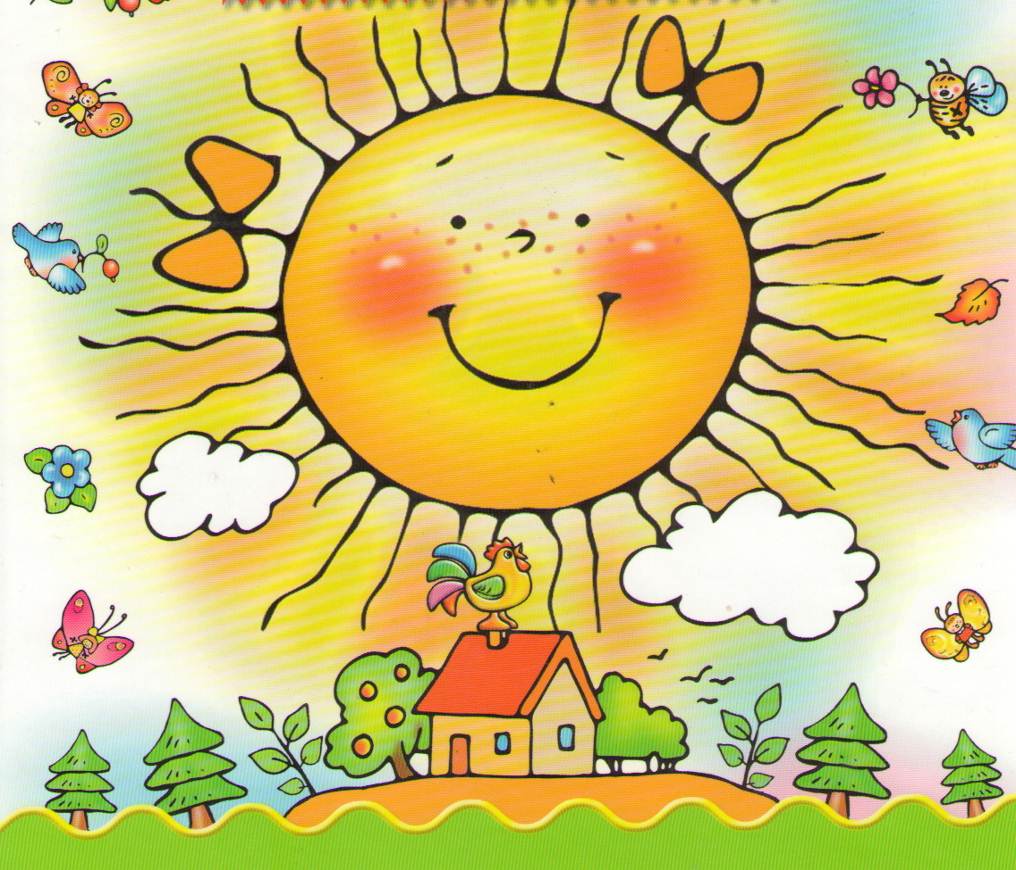 Авторы – составители:                                                             Педагоги МКДОУ детский сад для                                                                  детей раннего возраста «Солнышко»                                                       Новикова Л.В., Васенина Ю.В.,                                                                Стародумова Т.С., Ведерникова И.Н.                                                         Сорокина О.В., Пасынкова М.А.,ОглавлениеЯсли «Солнышко»: первая ступенька в большой мир	4От авторов	5ОСЕНЬ	61. Развлечение «Мёд  для  мишки»	62. Развлечение «В гости к бабушке»	93. Музыкальное развлечение "Семечки"	114.  Развлечение «Кукла заболела»	135.	Развлечение «Народные игрушки»	156.	Развлечение «У козленка день рождения»	187.	Развлечение-эстафета  «Здоровый Я!»	218.	Развлечение «Девочка чумазая»	239.	Развлечение с родителями «Синичкин день»	2610.	Развлечение «В гости к куклам»	3011.	Развлечение «Строим теремок»	3312.	Развлечение  «Лягушата»	36ЗИМА	3913.	Развлечение «Петушок, петушок-золотой    гребешок»	3914.	Развлечение "К нам гости пришли"	4215.	Развлечение «Теремок»	4416.	Развлечение «Помощники»	4817.	Новогодний утренник «Как зайчата Новый год встречали»	5118.	Сценарий новогоднего утренника «Волшебный сундучок»	5419.	Зимнее развлечение «День рождения ёлочки»	5820.	Развлечение «Зимушка, зима»	6221.	Развлечение «Праздничный парад»	6422.	Развлечение «В гости к хозяюшке»	6723.	Развлечение «Вечерняя сказка»	70ВЕСНА	72Музыкальное развлечение  к 8 марта «Курочка Ряба»	7224.	Развлечение «Масленица»	7425.	Развлечение «В гости к солнышку»	7726.	Развлечение «Птичье новоселье»	7927.	Развлечение «Веселый цирк»	8129. Развлечение  «Ухаживаем за цветами»	8330. Развлечение «Путешествие по временам года»	8631. Развлечение «Наш друг светофор»	8832. Развлечение «Петушок и бобовое зернышко»	9033. Развлечение «Поиграем с ложкой»	9234. Выпускной утренник  «Цветочный бал»	9635. Развлечение «В магазине игрушек»	99Заключение	102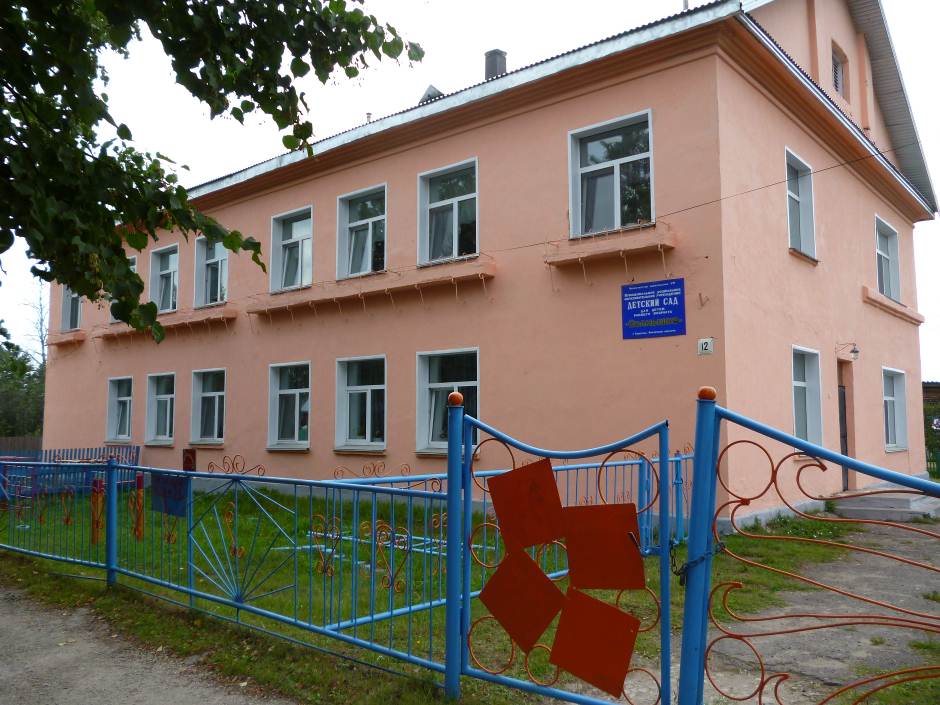 Ясли «Солнышко»: первая ступенька в большой мир	В 1962 году детский сад «Солнышко» впервые открыл свои двери для малышей. Прошло больше 50 лет. За это время  детский сад  стал большой дружной семьёй, в которой есть свои заботы, радости, успехи и традиции. В этом заслуга его сотрудников - самых трудолюбивых и творческих. Тех, кто  умеет любить детей и жить профессией. А голоса наших воспитанников, маленьких и неповторимых личностей, наполняют детский сад  теплотой и радостью.	В детском саду «Солнышко» всегда уделялось особое внимание  задаче обеспечения эмоционального благополучия  детей. Введение в режим дня добрых традиций и ритуалов позволяет детям успешно социализироваться, непринужденно общаться, чувствовать себя спокойно и комфортно.  С этой целью в  детском саду проходит множество  мероприятий. Традиционные праздники и развлечения, с учетом возрастных особенностей, помогают снять монотонность детской жизни за счет разнообразия деятельности.   Заведующая МКДОУ детским садом для детей раннего возраста «Солнышко»Мустафина Н.Н.От авторов	Воспитание детей – дело серьезное, но при этом необходимо всегда помнить, что дети получают радость от общения друг с другом, с окружающим их миром, умеют раскованно, естественно веселиться, радоваться жизни, детский праздник - важная часть жизни ребенка, ибо впечатления раннего детства часто остаются в памяти на всю жизнь.  Поэтому развлечения, содержащие танцы, стихи, песни,  игры, знакомые детям и соответствующие их возрасту, позволяют не только позабавить детей, но и разбудить у них фантазию, творчество, инициативу. Если следовать этому условию, наполнять разнообразным, содержательным, привлекательным для восприятия материалом праздники и развлечения, можно успешно развивать культуру личности ребенка, интеллект, решать задачи эстетического воспитания детей. Хорошо организованные праздники благотворно влияют на развитие у детей психических процессов: памяти, внимания; создают прекрасную ситуацию для развития речи ребенка, для закрепления знаний, полученных на различных занятиях, способствуют нравственному воспитанию.	Основная цель развлечений в ДОУ - формирование эмоций и чувств, являющихся важнейшим условием развития личности. Развлечение интегрирует в себе различные образовательные области,  различные виды деятельности, различные виды искусства: музыку, художественное слово, драматизацию, изобразительное искусство. Все сценарии нашего сборника развлечений составлены на основе Инновационной программы дошкольного образования «От рождения до школы» и содержат в себе музыкальные и литературные произведения,  рекомендованные авторами  программы. Нами составлены развлечения и праздники для проведения в течение учебного года и отсортированы по сезонам.ОСЕНЬ1. Развлечение «Мёд  для  мишки»Автор: Сорокина Ольга Валерьевна, воспитатель I квалификационной категории муниципального казенного дошкольного образовательного учреждения детского сада "Солнышко" г. Советска Кировской областиЦель: создание благоприятной эмоциональной атмосферы для формирования у детей раннего возраста представлений об окружающем мире.Задачи: образовательные: познакомить детей с осенними изменениями в природе, пополнить словарный запас детей, углубить и обобщить знания детей о животных (медведе);развивающие: продолжить работу над развитием внимания, памяти,  речи, общей и мелкой моторики, двигательных и сенсорных навыков детей;воспитательные: воспитать бережное отношение и чувство уважения  к природеОборудование: игрушка медвежонок, бочонок, домик,  листочки, шишки, зонтик, дождик.Ход развлечения:Ведущий:  Посмотрите, ребята, что это? (бочонок с мёдом)Ведущий:   Кто любит мёд? Кто из животных мог потерять бочонок? Отгадайте загадку:Косолапый и большой,Спит в берлоге он зимой.Любит шишки, любит мёд,Ну-ка, кто нам его назовёт?   …медведьВедущий:  Где живёт медведь? … в лесуВедущий:  Я предлагаю вам отправиться в лес и отдать медведю бочонок с мёдом.Игра «Шагалка»Ведущий:  Шагают наши ножки, по ровненькой дорожке  (шагают, руки на пояс.)А потом прыг- скок! И попали мы в лесок! (прыгают на месте)Волк по лесу шагает, выше лапы поднимает (шагают, высоко поднимая ноги).А за ним идёт лиса хвостиком виляет, следы заметает!А потом ёжик свернулся в клубок и покатился, как колобок! (бег по кругу)Раз, два, три, четыре, пять будем весело шагать! (шагают по кругу)Ведущий:  Вот мы и попали в лес. Посмотрите, сколько здесь разных листочков! Какого они цвета? (красного, жёлтого, зелёного)Ведущий:  А хотите листочки посчитать?                          Разминка для пальчиковВедущий:  Ветер по лесу гулял (сжимаем пальчики в кулачки)Ветер листики считал (сжимаем пальчики в кулачки)Вот дубовый, вот кленовый (загибаем пальчики),Вот рябиновый резной ( загибаем пальчик),Вот с берёзки золотой (загибаем пальчик),Вот последний лист с осинки Ветер бросил на тропинку (встряхиваем пальчики).Ведущий:  Ребята, листочки очень красивые, так и хочется с ними потанцевать!Песня-пляска «Осенние листочки»,  автор: Н. Вересокина  Ведущий:  Молодцы! Соберём листочки в осенний букет и мишке подарим, когда встретим (собираем листочки в букет).Ведущий:  Посмотрите, ребята, домик стоит, может быть, там медведь живёт? (стучим). Крепко спит, не просыпается. Надо мишку   разбудить!Игра «Разбуди Мишку» (под музыкальное сопровождение)Эй ты, Мишка-лежебока! Спал ты долго и глубоко!Чтобы Мишку разбудить, будем мы в ладоши бить.Не дадим мы Мишке спать, будем ножками стучать!Ничего не получается, Мишка наш не просыпается!!!А давайте будем хлопать и ногами громко топать!Мишка: Кто меня зовёт? Кто мне спать не даёт?Ведущий:  Это мы, ребята. Ты бочонок с мёдом не терял?Мишка: Конечно, я потерял! Я очень сильно мёд люблю! Спасибо вам, ребята!Ведущий:  Мишка, мы тебе ещё хотим подарить букет из осенних листьев. Ребята сами собирали.Мишка: Спасибо большое! А я ещё люблю шишки собирать. И вас приглашаю.Инсценировка стихотворения «Мишка косолапый по лесу идёт...»(В конце инсценировки воспитатель показывает корзинку с шишками и случайно рассыпает на полу.  Детям предлагается собрать шишки для мишки)                   Игра «Собери шишки»Мишка:  Ой, спасибо, ребята! Какие вы молодцы! А мне пора на зимовку, спать ложиться. До свидания!Ведущий:  Ребята, послушайте, что это стучит? Кап, кап, кап (дождик). Надо с дождиком поиграть. Дождик добрым станет и лить перестанет!                         Игра  «Дождик» (русская народная песня,  обработка  Т. Попатенко)Дождик, дождик,  пуще,Дадим тебе гущи, Дадим тебе ложку,Хлебай понемножку.Ведущий:  Дождик закончился, солнышко выглянуло. А пока погода хорошая, нам пора в детский сад возвращаться.(Под музыкальное сопровождение дети возвращаются в детский сад)Игра «Вот как мы умеем» (сл. Н. Френкель, муз. Е. Тиличеевой)Зашагали ножки топ-топ-топ.Прямо по  дорожке топ-топ-топ.Вот какие ножки топ-топ-топ.Шагают по дорожке топ-топ-топ.Ведущий:  Мы снова вернулись в детский сад. Как вы думаете, мы сегодня справились с задачей, нашли того, кто бочонок с мёдом потерял? (да, медведь). Вы сегодня большие молодцы!!! Рефлексия «Похвалим себя»   Наша умная головка думала сегодня ловко (поглаживаем голову),   Ушки всё услышали (поглаживаем ушки),   Глазки посмотрели (поглаживаем глазки),   Ручки всё исполнили (поглаживаем ручки),   И ножки помогли им  поглаживаем ножки).2. Развлечение «В гости к бабушке»Автор: Ведерникова Ирина Николаевна воспитатель 1 квалификационной категории МКДОУ детского сада для детей раннего возраста «Солнышко» г. Советска Кировской областиЦель:  Создание радостного настроения у детейЗадачи: образовательные: уточнить первоначальные знания о домашних животных и птицах (живут дома, за ними ухаживает человек, они приносят пользу людям). Закрепить названия овощейразвивающие: способствовать развитию умения отвечать на вопросы: Кто? Что делает? фразами из 2-3 словвоспитательные: воспитать бережное отношение к животным и птицам, любовь к труду.Оборудование: игрушки - кошка, козел, 2 гуся, разные овощи (муляжи), для бабушки – корзинка, фартук, юбка, платок, очки, угощение для детей – яблоки, аудиозапись «Паровозик», «Жили у бабуси 2 веселых гуся»                                                     Ход развлечения:Ведущая: Дети, совсем скоро наша страна будет отмечать праздник «День пожилых людей». Это праздник наших дедушек и бабушек. Я предлагаю вам съездить в гости к бабушке в деревню и поздравить ее с праздником.  Поехать в деревню можно на машине, на автобусе, а мы поедем на поезде. Упражнение «Поезд» (сл. Т.Бабаджан, муз. Н. Метлова)Ведущий: Вот мы и приехали. (Выходит бабушка с корзинкой).А вот и бабушка, она очень рада нашей встрече. Поздоровайтесь с бабушкой.  (Дети здороваются).Бабушка: Здравствуйте, ребятки! Давайте познакомимся. Меня зовут бабушка Маланья, а вас?  (Дети называют свои имена).А я как раз иду собирать урожай. Поможете мне?  (Дети отвечают)Дидактическая игра «Собери урожай»Дети собирают бабушке в корзинку  овощи (муляжи): картофель, морковь, капусту, лук, помидоры, огурцы  (и называют их)Бабушка: Спасибо, вам ребятки, за помощь. Когда приезжают ко мне внуки, они тоже мне помогают. Я с ними  очень люблю играть. И вам предлагаю поиграть со мной.Игра-подражание  «У Маланьи»«У Маланьи, у старушки жили в маленькой избушкеСемь дочерей, семь сыновей, все без бровей.Вот с такими глазами, вот с такими носами, вот с такими усами  (показ)Вот с такими ушами, вот с такой головой, вот с такой бородой  (показ)Целый день сидели, ничего не ели, делали вот так…  (показ)Бабушка: У меня, ребята, живет много разных животных и даже птиц. Я хочу вас с ними познакомить. Посмотрите, кто это? (Кошка). Правильно, это моя кошечка. Ее зовут Мурка. Она очень любит спать на диванчике. Кушает молочко. А еще моя Мурка быстро бегает и ловко ловит мышей. А вы умеете быстро бегать? (да)Вот сейчас и проверим. Вы будете мышки, а кошка Мурка будет вас ловить. Подвижная игра «Серые мышки»Мышки шли, шли, шли, в гости к кошечке пришли.Кошка, кошка, хватит спать, мы пришли к тебе играть.Кошка, кошечка, вставай, серых мышек догоняй.(Дети-мышки на носочках идут к кошке, а кошка спит. Кошка просыпается и догоняет детей-мышек. Игра повторяется 2-3 раза)Бабушка:  Молодцы, ребятки! Быстро бегаете. Кошечка никого не поймала. Она очень устала и хочет отдохнуть. Посмотрите-ка, ребятки, кто еще у меня живет? (Козлик). Правильно, это козлик. Его зовут Степан. Степан любит кушать травку. А еще он так прыгает, так скачет! А вы умеете прыгать? (Да).Вот  сейчас и проверим. Вставайте-ка, в круг, беритесь за руки.Игра-танец «Пошел козел по лесу»  р.н. пеня-игра Пошел козел по лесу, по лесу, по лесуНашел себе принцессу, принцессу, принцессу.Давай коза, попрыгаем, попрыгаем, попрыгаем,И ножками подрыгаем, подрыгаем, подрыгаем, И ручками похлопаем, похлопаем, похлопаем,И ножками потопаем, потопаем, потопаем,Головкой покиваем, киваем, киваем, и хвостиком виляем, виляем, виляем,И снова начинаем…                                          (Дети ходят по кругу, останавливаются и выполняют движения)  Повтор 2-3 разаБабушка: Молодцы, ребятки! Весело попрыгали и потанцевали.Ой, ребятки! Совсем забыла. У меня еще и гуси живут. Только вот отпустила я их на лужок травку щипать, на речке покупаться, а они еще и не вернулись. Пойдемте  поищем моих гусей. Игра-инсценировка «Жили у бабуси два веселых гуся»Звучит песня. Дети вместе с бабушкой выполняют танцевальные движения.Бабушка:  А вот и мои гуси. Один серый, другой белый. Смотрите-ка, и гуси нам обрадовались. Разговаривают между собой га-га-га. Бабушка обращается к детям: «Гуси, гуси!» Ребятки, как отвечают гуси?Дети: «Га-га-га!     Бабушка: «Есть хотите?»       Дети: «Да-да-да»Бабушка: Пора мне, ребятки, кормить своих питомцев. А вам пора в детский сад. Угощу сейчас вас яблочками со своего сада и провожу на поезд.Дети прощаются с бабушкой Маланьей. Поздравляют ее с праздником. Благодарят за угощение. Встают друг за другом и едут «паровозиком» под музыку.3. Музыкальное развлечение "Семечки" По мотивам одноименного стихотворения М.  Дружининой. Автор: Пасынкова Мария Алексеевна музыкальный руководитель 1 квалификационной категории МКДОУ детского сада для детей раннего возраста «Солнышко» г. Советска Кировской областиЦель: Создание радостной атмосферы праздника с помощью музыкальной, двигательной, познавательной деятельности.Задачи: образовательные: способствовать формированию чувства прекрасного у детей; развивающие: продолжить работу над развитием у детей эмоциональной отзывчивости; воспитательные: продолжить работу над воспитанием у детей коммуникативных качеств.Оборудование: Осенние листья (по 2 на каждого ребенка), рули,  подсолнух,  шишки, корзинка, березка.Действующие лица: Ведущий, Осень. Игрушки: Белка, птичкаХод развлечения: В одном углу зала на полу лежат осенние листья.  Дети входят в зал под песню "Осень наступила". Ведущий: Ребята, я сегодня хочу вас пригласить в осенний лес. А поедем мы с вами на машине, берите руль, заводите мотор и поехали.«Машина»  мр3 Ведущий:  Приехали. Посмотрите как красиво в лесу, деревьев много-много, а как осень раскрасила наш лес в желтый, красный, зеленый цвета. Так хочется здесь погулять!«Осеняя песенка»  (сл. Н. Френкель, муз. Ан. Александрова)Мы листочками помашем,  С ними весело попляшем.«Танец с листочками» (листики дубовые, листики кленовые мр3)Ведущий: Давайте, теперь превратим наши листочки в теплое одеяло для березки и укроем ее корешки, чтобы они зимой не замерзли. Дети кладут листочки под березку. Ведущий:  Ой, ребята, кажется, дождь начинается!Прячьтесь дети, под зонтом!дождь осенний переждем!Игра «Солнышко и дождик» (М. Раухвергер, А. Барто)Игра повторяется 2-3 раза. Ведущий: Посмотрите, к нам в гости Осень пришла, Здравствуй, Осень!Выходит Осень (под музыку)Я,  Осень добрая пришла,  Вам подарки принесла:  Яблоки душистые,  Персики пушистые,  Груши золотистые  Ведущий: А мы для тебя осень танец выучили.Танец «Во дворе танцует осень»  (автор Е.Д. Гольцова) Осень: Спасибо молодцы, за это я  подарю вам, ребята, подсолнух, полный семечек.Ведущий: По дорожке мы идем, Дружно семечки грызем. Располагаются перед ширмой.Ведущий: Покажите, как мы семечки грызем? (Дети щелкают зубками).  А навстречу нам белочка.  Где ты белочка гуляла?  Ведущий: (за белочку)  Я орешки собирала,  А еще грибы и шишки –  Любят их мои детишки. За детьми раскладываются шишки, по 2-е на каждого ребенка. Ведущий: Ребята, смотрите, сколько у нас шишек нападало, давайте поможем белочке, соберем их в корзиночку.Игра «Соберем шишки»  муз. сопровождение Осень: Увидела белочка семечки, хочется ей попробовать…  Белка: Угостите меня семечками, пожалуйста  Ведущий: Угостим белочку? Угостим! Кушай на здоровье. (как будто кормит белочку с ладошки). Осень: И птички заметили семечки –  Свистнула синица,  Можно угоститься?  Зачирикал воробей,  Дайте семечек скорей! Песня «Маленькая птичка» (сл. Е. Найденовой, муз. Т. Попатенко) Ведущая кормит птичек. Птичка: А вот я хочу у вас спросить, а вы всегда так дружно живете, и никогда не ссоритесь? Ведущий: Наши ребята самые настоящие друзья, но если так случается, что детки поссорятся, то они сразу мирятся! Покажем ребята?Исполняется  пляска «Подружились» (муз. Т. Вилькорейской)Осень: За то, что вы такие дружные, веселые,  я вам подарю свои осенние подарки ( любые фрукты)Ведущий: Спасибо, Осень, нам пора возвращаться в наш садик, до свидания!Осень: До свидания (уходит)Дети садятся в автобусАвтобус (мр3) (Е.Железнова)4.  Развлечение «Кукла заболела»Автор: Новикова Людмила Владимировна, воспитатель 1 квалификационной категории МКДОУ детского сада для детей раннего возраста «Солнышко» г. Советска Кировской областиЦель: Создание условий для эмоционального взаимодействия детей с окружающим миром посредством оказания помощи.Задачи: образовательные: продолжить работу над развитием речи детей.развивающие: продолжить активизацию словарного запаса детей; способствовать развитию у детей двигательных умений и навыков, мелкой моторики рук.воспитательные: продолжить работу над воспитанием у детей чувства  сострадания, чувства взаимопомощи и поддержки.Оборудование: кукла, игровые больницы, атрибуты для ряженья, игровая посуда и  угощения.                                                                   Ход развлечения.Ведущий: – Ребята, посмотрите, к нам в гости пришла кукла и зовёт нас поиграть.   (Дети  знакомятся с куклой)Ведущий: - Ребята, когда приходят гости, их  угощают чаем. Накроем с вами на стол и Машеньку угостим. (Дети с воспитателем накрывают стол к чаю).Ой, ребята, что-то у Машеньки глазки грустные, она не улыбается, не радуется. Что это с ней? Может, заболела? Ведущий: - Что же с ней случилось? (Смотрит на куклу) Она не знает, а я, кажется, знаю и сейчас вам песенку спою:«Болезнь куклы» муз.  П.И. ЧайковскогоТихо – тихо - тишинаКукла ноги промочила, Шею шарфом не закрыла.    Непослушная такая, А теперь лежит больная. Ведущий: - Так вот почему Машенька заболела! Что же нам теперь делать? Нужно Машеньку лечить!  Ведётся беседа о том, где лечить куклу, чем лечить и кто лечит.Ведущий: Тогда и нам нужно стать врачами: мы наденем белые шапочки и будем Машеньку лечить. Дети вместе с воспитателем лечат куклу:меряют температуру;слушают, есть ли хрипы;делают уколы; закапывают нос:дают витамины (шарики из фольги)Ведущий: Ребята, посмотрите, Машенька поправилась и нам улыбается! Ну, раз куколка поправились, то приглашайте  Машеньку поплясать.«Пляска с куклами»  (мр3 автор Л. Хисматуллина)Мы за ручки кукол взяли	(бег с куклами)Друг за другом побежали.Куклы наши, куклы нашиС нами бойко польку пляшут.Мы кружиться вот как можем, (кружатся)Покружились куклы тоже.Куклы наши, куклы наши С нами бойко польку пляшут.Каблучками постучали, (топают)Танцевать мы не усталиНе устали куклы наши,С нами вот как польку пляшут! Ведущий: Ребята, а куколка к нам в гости какая нарядная пришла! А ребята  тоже могут нарядиться! (Дети с воспитателем идут в «Уголок ряженья» и надевают юбочки, косынки, галстуки) Ведущий: Нарядились, а теперь нашим куклам и гостям покажем, какие мы красивые!«Вот как наши дети нарядились» на музыку «Веселая девочка Таня» сл. Н. Кукловской, Р. Борисовой, муз. А ФилиппенкоВот как наши дети нарядились,Вот как наши дети в пляс пустились.Каблучок мой, топай смелее,Да пускайся в пляс веселее! Ведущий:  А сейчас приглашайте куклу Машу к столу - будем чай пить!Развлечение «Народные игрушки»Автор: Стародумова Татьяна Сергеевна, воспитатель  МКДОУ детского сада для детей раннего возраста «Солнышко» г. Советска Кировской областиЦель: Расширение словарного запаса детей раннего возраста посредством  знакомства с русской народной игрушкой (Дымковская, Ванька-Встанька, матрешка, птички-свистульки)Задачи: образовательные: работать над расширением словарного запаса детей существительными, обозначающими название  русских народных игрушек; познакомить детей с русскими народными игрушками; закрепить знания основных цветов;развивающие: продолжить работу над развитием у детей речевой и познавательной активности, связной речи,  эмоциональности и образности восприятия музыки через движениявоспитательные: воспитать чувство патриотизма средствами народной игрушки.оборудование: ширма, игрушки: матрешка, птичка свистулька, Неваляшка, Ванька-Встанька, Дымковская барыня, индюк, картинки с изображением свистулек.Ход развлечения:Ведущий:  Ребята, сегодня к нам пришли гости. А мы гостям всегда рады. Каким, словом мы встречаем гостей? Звучит русская народная мелодия «На горе-то калина»,  появляется из-за ширмы ПетрушкаПетрушка: Я веселая игрушка, а зовут меня …(Петрушка)Петрушка: Здравствуйте детиПетрушка: Посмотрите, какой я нарядный. Это моя любимая рубашка. А на голове колпачок.Ведущий: Ребята, какого цвета у Петрушки колпачок? ( красный)Петрушка: По нему меня все сразу узнают. Я пришел к вам в гости не с пустыми руками, принес вам игрушки. Хотите с ними поиграть?Ведущий: Отгадайте загадкуЧто за кукла-сувенир,В расписном платочкеПрогремела на весь мирРусская…. Матрешка (Петрушка в это время показывает матрешку)Ведущий: Посмотрите на матрешку. Какая она? (Красивая, нарядная, расписная)Ведущий: Потрогайте матрешку. Из чего она сделана? (из дерева)Ведущий: Да мастер сделал ее из дерева и расписал яркими красками.Ребята, а Матрешка-то с секретом. В ней еще одна. Давайте посчитаем,  сколько получится?1,2,3,4,5 . Сколько получилось? (пять)Ведущий: … покажи, пожалуйста, самую большую матрешку                   … покажи самую маленькую матрешку.(В этот момент звучит свист птички)Петрушка: свистит в фарфоровую свистульку, показывает деревяннуюВедущий: Что за птичка это? (Петрушка показывает птичку-свистульку)Ведущий: Эта свистулька - русский народный музыкальный инструмент. А еще это детская игрушка-забава. Посмотрите, какие у нее чудные узоры (ягодки,  цветочки). Из чего сделана наша свистулька. (из дерева)Ведущий:   Правильно. А еще свистульки делают из глины. (показывает картинки с различными свистульками)Посмотрите, они бывают и в виде разных животных, дудочек. Хотите послушать, как звучит наша свистулька?  (дует в свистульку).Давайте поиграем. представим, что у нас в руках свистульки.Пальчиковая играПтичку в руки я беру                (показываем открытую ладонь)Тихо дую в нее «Ту-у-у»          (дуем на ладошку)Это птичка не простая-     А из дерева, расписная.             (сгибаем пальчики)Ведущий: отгадайте следующую загадкуПетрушка: Что же это за зверушка?Очень странная игрушка,Спать кладем, она встаетИ качается, поет.Очень милая мордашка,Это, дети,-…( Неваляшка)Петрушка показывает Неваляшку и Ваньку-ВстанькуВедущий: Правильно, Неваляшка. А еще ее называют Ванька-Встанька. Как вы думаете, почему ее так называют?  Потому что, как бы мы не пытались положить игрушку, она встает обратно. А еще Неваляшка очень веселая. Слышите, как она поет? (наклоняем игрушку, чтоб она зазвенела)Давайте с ней потанцуем.Физкультминутка  «Мы милашки,  куклы-неваляшки»  под фортепианоДин - дон, дили - дон,                   Качание в стороныЧто за странный перезвонСлышен он со всех сторон          ПриседаниеДили – дили, дили – дон.Припев: Мы – милашки,,             ПоворотыКуклы неваляшки,Куклы неваляшки,Яркие рубашкиНе спим, не сидим,                        ПриседаниеИ ложиться не хотимДнем и ночью мы стоим               КачаниеОчень весело звенимПрипев:Ведущий: Ох, наплясались. Дети присаживайтесь на стульчики.Петрушка: Вот игрушки знатные,Складные да ладные,Они повсюду славятся,Они и вам понравятся.Дымковские барышниВсех на свете краше,Хохотушки вятскиеКумушки посадские.Ведущий: Петрушка нам принес еще одну игрушку. Она называется дымковская игрушка. Подойдите,  погладьте игрушку. Скажите, как вы думаете, из какого материала она сделана?  (выслушать ответы детей).Она сделана из глины. Раньше у детей не было игрушек, как у вас. И чтобы порадовать детишек, взрослые из глины лепили разные игрушки и расписывали их. Вот, например, барышня. Скажите, какая она? ( Красивая, нарядная)Ведущий: Посмотрите,  какие еще бывают дымковские игрушки (Показывает индюка и т.д.)Какими узорами они украшены? ( кружками, квадратами, полосками)Ведущий: А каким цветом? (красный, синий и т.д.)Ведущий: … повтори,  какие цвета  использовал художник (показываю на цвет) Ваня: красный, синий и т.д.Ведущий: Молодец! Ведущий: Ребята, расскажите, кто к нам приходил в гости? (Петрушка)Ведущий: Какие игрушки приносил Петрушка? (Дымковские, Ванька-Встанька, неваляшка, свистулька, матрешка)Ведущий: Вам понравилось? Давайте попрощаемся с Петрушкой. До свидания!Развлечение «У козленка день рождения»Автор: Васенина Юлия Валерьевна, воспитатель 1 квалификационной категории МКДОУ детского сада для детей раннего возраста «Солнышко» г. Советска Кировской областиЦель: создание радостного настроения у детей, способствующее общению с окружающими.Задачи: образовательные: научить детей правильно сервировать стол.развивающие: продолжить работу по развитию внимания детей при исполнении песни, требующей точных подпеваний в конце музыкальных фразвоспитательные: дать детям первоначальные знания об этикетеОборудование: фланелеграф, картинки для фланелеграфа – баран, хрюшка, лошадка, гусь, петух, капуста, морковь, трава, огурец, репа, кукольный стол, скатерть, тарелки, ложки, вилки, блюдца, чашки, блюдо с бутафорским тортом, корзина, муляжи огурцов, козлик, листья клена.Ход развлечения:Ведущий: Вот и осень к нам пришла,Дождь холодный принесла.Песню запоем скорее,дождик мы сейчас согреем.Песня «Осень, осень»  (сл. Л. Чадовой, муз. Н. Лукониной)Ведущий посадил козлика на стулВедущий: У козленка -  День рожденьяОн сегодня ждет гостей.Мы ему поможем, дети,Стол накроем поскорей.Ведущий накрывает стол скатертью, расставляет тарелки, чашки, раскладывает вилки, ложки, на середину стола ставит торт.Ведущий: Вот праздничный стол готов. Теперь козленок ждет гостей. А на день рожденья принято приходить с подарками. Подарок принести такой, чтобы понравился имениннику. Как вы думаете, каким подаркам был бы рад козленок?- Да, ребята, козленок очень любит овощи.- Где растут овощи? На огороде!Мы пришли на огород,Сколько здесь всего растет!И созреют очень скоро огурцы и помидоры! выкладывают овощи на фланелеграфеВедущий: Вот  и первый гостьОн с рогами и кудрявый,И немножечко упрямый,Ходит- бродит по траве,Громко блеет: «Бе-бе-бе» (баран)Что в подарок ты возьмешь?Что козленку отнесешь?Барашек: Я капустку возьму,Козлику отнесу!Ведущий: Зашел на огород еще один гость.Кто к козленочку идет,Свою песенку поет?Мягкий круглый пятачок,Гладкий розовый бочокИ в грязи немножко брюшко!« Хрю-хрю-хрю» Ведь это … хрюшкаХрюшка: С огорода я идуИ  морковочку несу.Сделаю сейчас салатбудет козлик очень рад.Пальчиковая игра «Салат» Мы морковку чистим-чистим, водят кулачком правой руки по ладони левой  Мы морковку трём-трём                      прижимают кулачки к груди  движения                                                                вперёд –    назад.                                             Сахарком её посыплем                        мелко перебирают пальчикамиИ сметанкою польем                            кулачком сверху вниз, поливаютВот какой у нас салат,                          протягивают ладони впередВитаминами богат!                               поглаживают ладошкой животВедущий: Слышу, снова гость идетОн спешит к нам в огород.Кто в жару и на морозеМалышей по кругу возитИ у дома своегоРжет негромко «И-го-го»… Лошадка Лошадка: Выбираю я траву,Сельдерей, укроп найду.Ведущий: Ещё один гость идетВот будильник во дворе,Будит всех он на заре.Красный, гладкий гребешокЭто Петя…. петушокПетя в огород пришелРепку сразу же нашел.Ведущий: Наверное, козленок будет рад такому подарку.Но вот ещё кто-то пришел на огород. Попробуем отгадать, кто это?Встретишь - гогочет,Ущипнуть хочет.А я иду и не боюсьЧего бояться? Это… Гусь Танец «Гуси на прогулке»Вперевалочку идут на прогулку гуси,И считалочку поютЗвонко наши гуси.припев: Раз и два! Раз и два!Га-га-га! Га-га-га!Вот какие гусиУдалые гуси.Не спеша, пришли на пруд,Подошли к водице, Намочили лапочкии хотят напиться.припев:Вот водицу гуси пьютКлювик поднимают.В воду на себя глядятГоловой качают.припев:Ведущий: Гусь, скажи же, наконец,Что подаришь?Гусь: Огурец!Ведущий: Мы тоже приготовили подарок.выросли у нас продуктыЗелень, овощи и фруктыМы довольны урожаемВсе в корзинку собираемсобираем овощи в корзинкуИгра «Собери огурцы» под музыкальное сопровождениеДети собирают огурцы, разложенные на полу, в корзинку.А затем поют «Каравай» Козлику и свободная пляска.Развлечение-эстафета  «Здоровый Я!»Автор: Стародумова Татьяна Сергеевна, воспитатель  МКДОУ детского сада для детей раннего возраста «Солнышко» г. Советска Кировской областиЦель:  формирование у детей привычки к здоровому образу жизни.Задачи: образовательные: продолжить обучение детей действиям со спортивным оборудованием.развивающие: продолжить работу над развитием у детей двигательных навыков и умений. воспитательные: поспособствовать воспитанию у детей культуры поведения.Оборудование:  обручи, мячики маленьких размеров, 2 корзинки, флажки, шарики, костюм Петрушки, аудиозапись «Танец с флажками», «Ручками похлопаем, ножками потопаем», шнур, 2 доски, разноцветные бумажные цветы.Ход развлечения:Раздается стук в дверь и входит ПетрушкаПетрушка: Здравствуйте, детишки! Это я, Петрушка- развеселая игрушка! Пришел к вам в гости.Ведущий: Здравствуй, Петрушка! А у нас сегодня спортивное мероприятие. Хочешь поучаствовать?Петрушка: Конечно, хочу! Ведущий: тогда вставай с нами на разминку! Включается аудиозапись  « Ручками похлопаем, ножками потопаем». Все встают в круг и выполняют движения под музыку. Петрушка:  Размялись?! А сейчас внимание! Начинаем репортаж из спортивного зала «Звоночки» детского сада «Солнышко». Сегодня здесь проходят соревнования необычные, от других отличные, в которых принимают участие спортивные дети! Во время объяснения эстафет Петрушка своим примером показывает, как проходить задание. Во время эстафет Петрушка подбадривает ребят.Ведущий: 1я Эстафета «Огород»В руках у малышей корзинки, в которых лежат «овощи» (маленькие мячики) . Дети по сигналу в небыстром темпе бегут до «лунки» (обруч, лежащий на полу), « сажают овощ» в « лунку» и возвращаются обратно. Передают корзинку следующему участнику в команде.2ая эстафета «Автомобилисты» Два участника команды находятся внутри обруча. Один- водитель, второй- пассажир. Вместе в небыстром темпе бегут до ориентира, разворачиваются и бегут обратно, передают обруч следующим участникам команды.3я эстафета «Гусеница»Первый участник бежит до ориентира, обегает его, возвращается, прицепляет еще одного участника и снова бежит до ориентира , возвращаясь пока не закончатся участники команды.4я эстафета «Снайперы»  Ребенок берет мешочек с песком, кладет его себе на голову. Несет мешочек аккуратно, сохраняя равновесие, стараясь не уронить. Доходит до ориентира бросает мешочек в цель (обруч). Обратно возвращается в быстром темпе. Упражнение выполняют все участники команды  по очереди.5ая эстафета «Змейка» Дети в команде встают в паровозик - руки на плечи впереди стоящему. Пробегают «змейкой» между кеглями, стараясь не уронить. Возвращаются обратно.6ая эстафета «Ручеек»Используя шнур, перед командами рисуем речку. Для каждой команды выкладываем «мостик» (доска). С другой стороны реки разбросаны бумажные цветы.На том берегу растут красивые цветочки. Ваша задача поочереди всей командой перебраться на тот берег. Набрать как можно больше цветочков и вернуться на место. Ведущий: Все дети молодцы! В наших состязаниях победила Дружба!Петрушка:  А сейчас танец с флажками!«Танец с флажками»  сл. М. Ивесен, муз. Ан. АлександроваПетрушка раздает всем флажки. Все участники встают  и выполняют движения под музыкуПетрушка: Всем спасибо за внимание, за задор, веселый смех, за азарт в соревновании! Будьте здоровы! Всем  до свидания, до новых встреч!Все прощаются с Петрушкой. Он уходит.Ведущий:  ребята, а вам понравилось наше соревнование?ответы детейМы с вами стали немножечко сильнее, быстрее и здоровее!На этом наше развлечение закончилось. Всем спасибо, до свидания!Развлечение «Девочка чумазая»по произведению А. Л. Барто.Автор: Новикова Людмила Владимировна, воспитатель 1 квалификационной категории  МКДОУ детский сад « Солнышко» г. Советск Кировской областиЦель: закрепление культурно-гигиенического навыка - умывания, воспитание желания всегда быть чистым.Задачи: образовательные: познакомить детей с произведением А. Барто «Девочка чумазая», усовершенствовать навык выполнения движений одновременно со стихотворением, закрепить названия принадлежностей ухода за собой: мыло, полотенце, мочалка;развивающие: сформировать у детей умений выполнения необходимых гигиенических процедур: мытьё рук, лица с мылом, вытирание полотенцем;воспитательные: подвести детей к пониманию, что чистота-залог здоровья;Оборудование: кукла, тазик с водой, мыло в мыльнице, полотенце, кувшин с водой, кукольная одежда. Кукла с грязным лицом и руками.Ход занятия: Воспитатель ведёт беседу о времени года – осень, исполняетсяПесня «Осень золотая» сл. и муз. Л.Б. Веселовойс детьми проговариваются осенние приметы, беседа заканчивается разговором о дожде. Слышен плач, воспитатель вносит в группу куклу с грязными руками, лицом.Ведущий: Ребятки, посмотрите, это кукла Катя, но я не могу понять, что с ней? (ответы детей)Ведущий: Гуляла кукла Катя и упала, теперь у неё ручки грязные, личико грязное, как чумазая девочка.Ребятки, а что нужно сделать, чтобы личико и ручки у куклы Кати снова стали чистыми? Чтение потешки: Водичка, водичка,Умой моё личико, Чтобы глазоньки блестели, Чтобы щёчки краснели, Чтоб смеялся роток, Чтоб кусался зубок. Ведущий: Ну, что Катя, (обращается к кукле), будем учить тебя умываться.Песня «Ой, лады»Ой, лады, лады, лады, не боимся мы воды.Чисто умываемся, друг другу улыбаемся.Ведущий: Ребятки, скажите, а какой водичкой мы умываемся, горячей, тёплой или холодной?  Правильно, тёплой водичкой.- Подойдите, потрогайте водичку в тазике, какая водичка?- И так водичка тёплая в тазике есть, что ещё нужно нам для мытья куклы, чтобы смыть с нее грязь? (мыло, мочалка, моют куклу, сопровождая действия стихотворением А. Барто «Девочка чумазая»)Агния Барто  «Девочка чумазая»— Ах ты, девочка чумазая,где ты руки так измазала?Чёрные ладошки; на локтях — дорожки. Я на солнышке лежала,руки кверху держала.ВОТ ОНИ И ЗАГОРЕЛИ.— Ах ты, девочка чумазая,где ты носик так измазала?Кончик носа чёрный, будто закопчённый.— Я на солнышке лежала,нос кверху держала.ВОТ ОН И ЗАГОРЕЛ.— Ах ты, девочка чумазая,ноги в полосы измазала,не девочка, а зебра, ноги – как у негра.— Я на солнышке лежала,пятки кверху держала.ВОТ ОНИ И ЗАГОРЕЛИ.— Ой ли, так ли?Так ли дело было?Отмоем всё до капли.Ну-ка, дайте мыло.МЫ ЕЁ ОТОТРЁМ.Громко девочка кричала,как увидела мочалу,цапалась, как кошка:— Не трогайте ладошки!Они не будут белые: они же загорелые.А ЛАДОШКИ-ТО ОТМЫЛИСЬ.Оттирали губкой нос — разобиделась до слёз:— Ой, мой бедный носик! Он мыла не выносит!Он не будет белый: он же загорелый.А НОС ТОЖЕ ОТМЫЛСЯ.Отмывали полосы —кричала громким голосом:— Ой, боюсь щекотки! Уберите щётки!Не будут пятки белые, они же загорелые.А ПЯТКИ ТОЖЕ ОТМЫЛИСЬ.— Вот теперь ты белая, Ничуть не загорелая. ЭТО БЫЛА ГРЯЗЬ. Ведущий: Теперь сполоснем ее чистой водичкой, вот чистая вода в кувшинчике, умоем  чистой водичкой Катю.- Вот мы и умыли куклу Катю, что нам ещё нужно?- Правильно, полотенце.- Ребятки, посмотрите, какая стала кукла Катя?- Чистая и красивая!– Катя, (обращается к кукле), посмотри в зеркало, какая ты красивая; чистое личико, чистые ручки. А мы Катю ещё нарядим (одевая куклу, проговаривают предметы одежды)- Катя нас поблагодарила и хочет с нами потанцевать.«Вот как наши дети нарядились» на музыку «Веселая девочка Таня» сл. Н. Кукловской, Р. Борисовой, муз. А. ФиллипенкоДети прощаются с куклой КатейРазвлечение с родителями «Синичкин день»Автор: Ведерникова Ирина Николаевна, воспитатель 1 квалификационной категории МКДОУ детского сада для детей раннего возраста «Солнышко» г. Советска Кировской областиЦель:  формирование элементарных экологических представлений и понятий  у детей  посредством установления взаимодействия с родителями Задачи:  образовательные: закрепить представление о зимующей птице-синице, ее внешнем виде, повадках, питании, образе жизни.развивающие: продолжить развиватие у детей способности участвовать в различных играх, выполнять движения под текст, совместно со сверстниками и с взрослыми действовать во время игр.воспитывающие:  воспитать у детей доброжелательное отношение, чувство сопереживания к зимующим птицам (подкармливать в холодное время года)Оборудование: костюм синички;  тарелки с тыквенными семечками, хлебными кусочками, крупными пуговицами; кормушка; эмблемы птичек,  руль; игрушка-кошка; музыкальное сопровождение, аудиозапись со звучанием голосов зимующих птиц, аудиозапись «Птички и автомобиль»                                                        Ход развлечения:Ведущий: Дети и уважаемые родители! Мы собрались с вами на праздник, который в народе называют «Синичкин день». «Синичкин день» - экологический праздник. Учредил его Союз охраны птиц России. Ежегодно он проходит 12 ноября. Дата выбрана не случайно. Так как в народе существует поверье, что именно к этому дню к жилью человека прилетают зимующие птицы. Это День встречи зимующих птиц. Такое поведение птиц объясняется тем, что человек в зимние холода способен пожалеть пернатых и подкормить их. Поэтому по традиции люди в этот день вблизи своих домов развешивают кормушки и подкармливают птиц до самой весны. А еще устраивают праздники, читают стихи про птиц, отгадывают загадки, да и просто любуются зимними птахами. А какой же праздник без синички? Позовем синичку?Синичка, синичка – маленькая птичка, прилетай к нам в детский сад! Каждый будет тебе рад! Сало, крошки, зерна. Будешь ты довольна.(Под музыку прилетает синичка, роль которой исполняет родительница)Синица:  Здравствуйте, дети и взрослые!Ведущий: К нам синичка прилетела и на ветку тихо села И глядит одним глазком. Что за дети? Что за дом? Резвая синичка – умненькая птичка, В галстуке на шейке, в желтой телогрейке, Темненькая спинка, лапки, как былинки, Прыгает так ловко, столько в ней сноровки!Дети рассматривают синичку, вместе с воспитателем описывают ее внешний вид: нарядная внешность, желтая грудка, посередине галстук, на голове черная бархатная шапочка, белые щечки и острый короткий клювик, серые крылья и хвост.Дети поют птичке-синичке песенку «Маленькая птичка» сл. Н. Найденовой, муз. Т. ПопатенкоМаленькая птичка прилетела к нам, к нам, к нам.Маленькой птичке зернышек я дам, дам, дам. Маленькая птичка зернышки клюет, клюет.Маленькая птичка песенки поет, поет. Синица: Какая чудесная песенка! Спасибо дети, что не забыли меня, пригласили на праздник. Ведущий: Синичка, ты, наверное, устала с дороги и хочешь кушать?Синица:  Да, я прилетела к вам из леса. Дорога была длинная и долгая.Ведущий: Ребятки, покормим птичку-синичку?  (Да!) А что ты любишь кушать? Синица: Я очень люблю семечки, крупу, хлебные крошки и сало, только не соленое.Дидактическая игра «Покорми синичку»На столе стоят тарелочки: с тыквенными семечками, хлебными кусочками и крупными пуговицами.  Дети выбирают то, что будет клевать синица и несут ей на кормушку.Во время игры дети вместе с воспитателем приговаривают: «Птичка-синичка, вот тебе крошки с моей ладошки»Синица: Спасибо, ребятки. Синь-синь-синь! Синь-синь-синь!Ведущий: Когда пищит синичка и жмется ближе к дому – это к холодам, к морозу.  (Примета). Согреем нашу птичку- синичку? Игра-подражание с речевым сопровождением  (стихи А.Барто)Скачет шустрая синица,  ей на месте не сидится     (прыжки на двух ногах)Прыг-скок, прыг-скок, завертелась, как волчок       (кружимся)Вот присела на минутку,  почесала клювом грудку                               (присели, повороты головой)И с дорожки на плетень                                (прыжки с продвижением вперед)Тири-тири.  Тень-тень-тень! Синица: Спасибо, вам ребятки, накормили меня, согрели. А сейчас мы с вами поиграем.Подвижная игра «Синички и кошка»  (Р.н.м.)Дети  - «птички-синички» и воспитатель стоят в кругу, один из родителей с игрушкой-кошкой в центре круга. В начале игры, в соответствии со словами, дети  имитируют птичек: прыгают, приседают, клюют крошки.Ведущий: Желтогрудая синица с ветки прыг, на ветку скок.Веселится от души. Собирает хлеба крошки. Кошка птичку не страшит. Кошке тоже не сидится. 	Кошка точит коготок.    Родитель – «кошка»:  «Мяу-мяу! Сейчас поймаю!»Дети под музыку разбегаются врассыпную, «кошка» ловит «птичек».Синица: Молодцы, ребятки! Все птички разлетелись, никого кошка не поймала.Ведущий: Наш праздник продолжается. Раньше на праздниках люди любили водить хороводы. Вот и мы сейчас с вами позабавимся.Русская народная игра «Летели две птички»Родители и дети встают парами, идут под музыку по кругу, поют песню и выполняют движения:Летели две птички - ростом невелички, идут по кругу, «машут крыльями»Как они летели, все люди глядели,      кружатся, взявшись за обе рукиКак они садились, все люди дивились,  приседают, смотрят друг на другаКак они прощались, нежно обнимались.  поднимаются, «машут крыльями» и                                                                                 обнимают друг друга)Игра повторяется 2-3 раза.Синица:  Какая интересная игра! Какие вы все дружные! А у меня тоже есть друзья.  Это птички, которые вместе со мной остаются зимовать в наших краях. Отгадайте мои загадки и узнайте кто это?Синичка читает загадки и показывает детям картинки с изображением зимующих птиц:Чик-чирик! К зернышку прыг! Клюй, не робей. Кто это?    (Воробей)Верещунья, белобока, а зовут ее … (Сорока)Ты откуда? Ты откуда?  Прилетел к нам красногрудый…  (Снегирь)Тук да тук, тук да тук, что в лесу за странный звук?  (Дятел)Синица: Молодцы, ребятки! Вот и все мои друзья собрались, сейчас мы  с вами вместе поиграем.Подвижная игра «Воробушки и автомобиль»  муз. М. РаухвергераДети надевают эмблемы птичек. Воспитатель (или родитель) в роли «автомобиля». Дети под веселую музыку имитируют птичек: летают, машут крылышками, приседают, клюют зернышки. Звучит звук выезжающего автомобиля, который подает сигнал: би-би-би. Воспитатель (или родитель) догоняет детей. Дети убегают.Синица:  Молодцы! Какие шустрые все птички! Понравилось вам играть?  (Да)Ведущий: Дети, зимующие птицы и наши друзья! Они приносят огромную пользу для наших лесов, садов и огородов. Одна только синица съедает за день столько разных насекомых вредителей, сколько весит сама. А еще птицы радуют нас своими звонкими песнями, которые поднимают нам  настроение в холодные зимние дни.Ведущий включает аудиозапись со звучанием голосов зимующих птиц.А как мы можем отблагодарить птичек, как помочь им в трудное холодное время года?   (Ответы детей)Синичка, наши ребятки вместе с родителями приготовили домики-кормушки для  тебя и твоих друзей. Сейчас в твой праздник «Синичкин день» мы пойдем на улицу и развесим их на своем участке. И будем каждый день приносить корм и подкармливать птичек до самой весны.Стихотворение  «Прилетайте к нам, синицы»Отдохнут пускай игрушки, мы морозным зимним днемС братом сделаем кормушку и повесим за окном.Нелегко зимою птицам, им в морозы много бед.Ждем вас, милые синицы, прилетайте на обед.Мы насыплем вам пшеницы и чего-нибудь еще.Прилетайте к нам, синицы, с вами очень хорошо!Синица благодарит всех за приглашение на праздник и прощается.Воспитатель, дети и родители выходят на прогулочный участок, развешивают кормушки и насыпают в них корм.Развлечение «В гости к куклам»        Автор: Сорокина Ольга Валерьевна, воспитатель 1 квалификационной категории МКДОУ детского сада для детей раннего возраста «Солнышко» г. Советска Кировской области.Цель: формирование у детей самостоятельности и целенаправленности предметной деятельности.Задачи: образовательные: продолжить знакомить детей с цветом (основные цвета: красный, жёлтый, зелёный, синий)развивающие: продолжить развитие у детей сенсорных навыков (умение различать и называть основные цвета, соотносить предметы по цвету),  внимания, речи, мелкой моторики.воспитательные: продолжить работу над воспитанием у детей умения называть свойства предметов, навыков культурного поведения в окружающем мире. Оборудование: куклы в платьях красного, жёлтого, зелёного, синего цветов, бусы, бантики, платья основных цветов, светофор,  пешеходный переход, цветные ленты, пособие для составления открытки, музыкальные произведения: «автобус», «бабочки», «танец с лентами», цветы и бабочкиХод развлечения:Дети вместе с воспитателем входят в группу (в зал)Ведущий: Здравствуйте, ребята!(Слышится плач куклы)Ведущий:  Ребята, кто-то плачет?(В группу входит кукла Маша)Ведущий: Здравствуй , Маша! Что случилось? Почему ты плачешь?Маша: Здравствуйте. Нас с куклами – подружками пригласили в гости.Только вот беда какая: Долго спали, долго ели, Нарядиться не успели.Ведущий: Что же делать, как же быть? А может,  мы поможем куклам нарядиться? Маша, видишь, какие ребята дружные и добрые, помогут тебе и твоим подружкам. Чтобы  к куклам в гости быстрее попасть, нам нужно дорожку перейти! Смотрите, светофор стоит. А какой свет горит? (зелёный). Если горит зелёный свет, мы можем дорогу переходить? (да).«Вот как мы умеем»  Е. Тиличеевой(дети переходят дорогу)Маша: Вот мы и пришли. А это мои подружки- куклы. А это ребята. Они помогут нам нарядиться.  Ведущий и дети: Здравствуйте, куклы! Будем  вас наряжать!(в коробках: бантики, бусы, платья)Ведущий:   Прицепим куклам бантики такого же цвета,  как у кукол платья. Какого цвета платье у куклы Маши? (красного) Тогда какого цвета бант мы должны прицепить кукле Маше? (красного)  Смотрим дальше (аналогично дети прикрепляют платья другим куклам) Ведущий:   Красивые у нас куколки стали? А здесь ещё коробочка. Что там? (бусы).Правильно. Наденем куклам бусы такого же цвета, как бантики. Какого цвета бантик у Маши? (красного). Значит, какого цвета бусы мы оденемМаше? (красного)… и так далее всем куклам.      Посмотрите, наши куколки стали ещё краше!Маша: Спасибо, ребята! Вы знаете, мы с подружками ходили в магазин, купили новые платья. А пока шли, все платья перепутали.  Ведущий: Не расстраивайся, кукла Маша. Ребята помогут тебе и твоим подружкам. Надо каждой кукле отдать платье такого же цвета, как бусы. (дети находят платья нужных цветов и отдают куклам)Ребята, помогли мы куклам нарядиться? Какие же они нарядные, красивые, весёлые!                  Маша: Спасибо вам, ребята! А у нас с подружками есть разноцветные ленточки. Какого цвета?      Ведущий: Маша, мы очень хотим с ленточками потанцевать.« Танец с лентами» мр3Раз, два, три, четыре, пять – мы идем играть!Скачут ножки по дорожке – раз, два, три;Видишь радугу на небе – посмотри;Мячик круглый, звон огромный, трали-вали бом;Ласковое солнышко на небе голубом!Припев: Прыгнем повыше, хлопнем в ладоши,Ножками топнем: топ-топ – день хороший!Яркий погожий сегодня денек:Играем все вместе – хлоп-хлоп и топ-топ!Раз, два, три, четыре, пять – та-ра-ра;Веселится на полянке детвора;Высоко плывут по небу облака,А наша чудо-песенка не кончилась пока!Молодцы! Наших куколок развеселили. Ребята, наши куколки собираются в гости. А что дарят, когда ходят в гости? (подарки)Маша: А про подарки мы совсем забыли. Что же делать?Ведущий: хочешь, мы с ребятами открытку смастерим?Маша: конечно!ОткрыткаНа кружок солнышко надеваем прищепки (лучики), петушку - хвостик на липучку, яблоки - накручиваем пробки, ручеёк -  закрываем молнию.Маша: вы такие молодцы! Какая чудесная открытка получилась. Подружкам моим очень понравилась, мы так обрадовались и развеселились, что захотели полетать,  как бабочки!Ведущий: а ты знаешь, Машенька, у меня как раз бабочки есть. Смотрите, ребята, какого цвета бабочки? Ну что, полетели?!Музыкальная игра « Бабочки и цветочки» мр3 автор М. Мельник Ведущий: ребята, а за нами уже автобус приехал и нам пора возвращаться в детский сад.Маша:  спасибо вам большое за помощь. Приезжайте к нам ещё. А мы с подружками  хотим угостить вас сушками.Ведущий:  спасибо, Маша! Ребята, вам понравилось в гостях у кукол? Поедете ещё в гости к куклам?А  меня с собой  возьмёте? А друзей своих? Скажем Маше и её подружкам до свидания! Садитесь в автобус. (На светофоре горит красный свет,  жёлтый, зелёный.  Выясняем, что ехать можно на зелёный)Музыкальная игра «Автобус» сл. и муз.  Е. ЖелезновойРазвлечение «Строим теремок»Автор: Новикова Людмила Владимировна, воспитатель 1 квалификационной категории МКДОУ детского сада для детей раннего возраста «Солнышко» г. Советска Кировской областиЦель:   создание условия для развития эмоционального общения детей со взрослыми.Задачи: образовательные: закрепить представления детей о строительных инструментах и профессиях.развивающие: создать условия для поддержания речевой инициативы детей; активизировать любознательность детей, позволяя им исследовать интересные для них предметы и помогая освоить действия над ними.воспитательные: продолжить работу по сотрудничеству между воспитателем и детьми.Оборудование: мягкие модули, строительные инструменты, игрушка ЗайкаХод развлечения:Дети заняты игрой, где-то слышится плач. Ведущий: Ребятки, вы слышите, кто-то плачет? Пойдёмте, посмотрим, наверное, кому-то нужна наша помощь.(Идут искать и находят Зайчика)Ведущий:  Зайчик, почему ты плачешь? Заяц: Был у нас, лесных зверей, домок-теремок. Но вот беда, тесно нам стало, да Мишка захотел с нами жить. Знаете, чем это закончилось?Дети:  Сломал мишка теремок!Ведущий:  Не плачь, зайка, мы с ребятками сейчас подумаем, как твоему горю помочь. Ребятки, а, может, мы Зайчику новый теремок построим? Заяц: Как здорово, а я бы снова всех собрал вместе жить, и Мишке бы места хватило!Ведущий: Ребятки, а кто строит дома? Дети: Дома строят строители. Ведущий: Значит, и нам нужно превратиться в строителей: Мы сейчас не зрители, мы сейчас - строители! - А из чего мы будем строить теремок? Дети: Мы будем строить из кубиков. Ведущий: Хорошо, только вот кубики у нас уж очень большие (подходят к кубикам и рассматривают их). Что же нам делать? Дети: Мы их распилим. Ведущий:  А чем же будем пилить? Дети: Пилой. Ведущий: Пилами, ребятки, будут наши ручки (садятся на кубики, ведущий проводит пальчиковую гимнастику):Запилила пила,	            - «пилим» ребром одной руки по ладони другойЗажужжала, как пчела.Отпилила кусок	            - меняем рукиНаскочила на сучок.Лопнула и встала,	 - хлопаем и разводим рукиНачинай сначала  	 - потираем рука об рукуВедущий: Вот и распилили, а теперь будем строить теремок. Выбирай, Зайка, где тебе больше нравится. Идёт строительство дома, Зайка помогает.Ведущий: Теремок мы построили, но он не очень прочный получился, наверное, его нужно гвоздями закрепить. Ребятки, а чем гвозди забивают? Дети: Их забивают молотком.Воспитатель приносит ящик с инструментами и достаёт молоточки.Ведущий: Гвозди, молоток и клещи - Нужные в работе вещи. Молоток стучит: «Тук-тук!  Язычку я лучший друг!» Дети берут молоточки и «забивают» гвозди в домик, приговаривая «Тук, тук, тук».Ведущий:  Ох, что-то я устала! А ты, Зайчик, устал? Заяц: Ох, устал! И ребятки, наверно, устали. Ребятки, поиграйте со мной!Проводится игра «Скачет зайка маленький»Скачет зайка маленький	- дети хлопают в ладоши, а зайка прыгаетОколо завалинки.Быстро скачет зайка,Ты его поймай-ка!	- дети догоняют зайкуВедущий: - Ну, вот и отдохнули, и поиграли. А сейчас нужно теремок достроить. Домик у нас получился красивый, яркий. Но чтобы он таким долго оставался, мы его лаком покроем. А чем же мы красить будем? Дети: - Будем красить кистью.Из ящика для инструментов достаются кисти и шляпы из газет, и дети идут покрывать лаком домик.Ведущий: -   Красить комнаты пора, Пригласили маляра. Кисточки мы поднимаем, Маляру мы помогаем. Ведущий: - Очень красивый у нас теремок получается, а пока лак сохнет, мы с вами попляшем.Пляска-игра «Строим дом» муз. М. Красева, сл.  С. ВышеславцевойЦелый день, тук да тук,	 - стучим кулачкамиРаздаётся звонкий стук.Строим дом, дом большой,	 - поднимаем руки вверхИ с крылечком, и с трубой.
Разукрасим мы дом,	- «фонарики»Наверху флажок прибьём.
Принесём мы цветов,                    - «пружинка»Новый дом, встречай жильцов!Ведущий: - Ну вот, Зайка, твой теремок готов. Посмотри, нравится ли тебе? Заяц: - (осматривает дом со всех сторон)Ой, какой красивый дом!Новоселье будет в нём!  Ребятки, я вас приглашаю на новоселье, пойдёмте чай пить.Развлечение  «Лягушата»Автор: Васенина Юлия Валерьевна, воспитатель 1 квалификационной категории МКДОУ детского сада для детей раннего возраста «Солнышко» г. Советска Кировской областиЦель: формирование у детей привычек к здоровому образу жизни.Задачи: образовательные: продолжить знакомить детей с животными, птицами, живущими в определенных местах, дать знания о лягушках и месте их обитания.развивающие: создать условия для развития двигательных способностей детей, способствовать развитию двигательных действий в сочетании со словом и музыкой.воспитательные: сформировать у детей внимательное заботливое отношение к окружающему миру.Оборудование: игрушки: птичка, лягушонок, свинья, петух, кошка, лошадь, корова, собака;  массажные коврики, декорации: лес, озеро, избушка, пень.Ход развлечения:Ведущий:  Здравствуйте, ребята, посмотрите к нам в гости пришел гость (у дверей сидит лягушонок)К нам лягушонок пришел! Но что-то он очень грустный. Что случилось у тебя? Расскажи нам (подставляет к уху)- Он говорит, что его зовут Квак. Он вышел погулять и заблудился. Спрашивает, помогут ли дети отыскать его дом?- А где ты живешь, Квак? Забыл? Ребята, нужно помочь Кваку. Будем вместе искать его домик.Пойдем по тропинке, но тропинка скользкая, чтобы по ней пройти, нужно снять обувь.Идут по массажной дорожке под музыкуВедущий: Куда это мы пришли? Здесь так много деревьев! (Квак сидит на пеньке, дети говорят о том, что они пришли в лес)В лесу птички живут. Смотрите, вон они полетали и сели на дерево, и мы полетаем, как птички, помашем крылышками!Песня –пляска «Ой, летали птички» р.н.м.Ведущий: Птицы живут на деревьях в гнездах, Квак, может быть,  и ты в лесу на дереве живешь?- Говорит, что он летать не умеет, и на дереве жить не может.-Значит это не твой домик. Ну, что же, пойдем дальше. (идут под музыку)Марш  «Вот как мы умеем» сл. Н. Френкель, муз. Е. ТиличеевойВедущий: Какой красивый домик!Здесь бабушка живет.Она деток в гости ждет.Тук-тук-тук, дверь отворите и гостей скорей впустите.(Из-за ширмы выходит бабушка)Бабушка: Здравствуйте, мои дорогие!Давно я вас не видела!Как вы выросли! А кто это с вами?Ведущий: Здравствуй, бабушка! Мы ищем домик лягушонка. Может быть, он у тебя во дворе живет? Бабушка: Много живности по моему двору ходит. Присаживайтесь, я вам сейчас расскажу. Отгадайте, кто это? (загадывает загадки о домашних животных, посте того, как дети отгадают загадку, показывает их)мягкие лапки, а в лапках – царапки? Хвост крючком, нос – пятачком?Голодна – мычит, сыта – жует, малым ребятам молочка дает?«Кукареку!» - кричит он звонко,Крыльями хлопает громко – громко.Курочек верный пастух, А зовут его…?Быстрее ветра я скачу, Цок-цок копытами стучу,Я громко «Иго-го» - кричу, Садись на спину, прокачу!...?Громко лает, чужих домой не пускает?Ведущий:  Да, нет, бабушка, лягушек в твоем дворе. А мы так хотим помочь лягушонку! Ну что, пойдем дальше. До свидания, бабушка!- Ой, кажется, дождь начинается! Прячьтесь скорее под зонт!- Под зонтом – деточки,Словно птицы в клеточке.Дождик, дождик, уходи!Солнышко, посвети!Пойдут детки гулять,На припёке играть.- Вот и кончился дождик! Воздух после дождика стал свежий, чистый и я предлагаю вам сделать зарядку. Лесная зарядка (движения по тексту)Руки подняли и покачали –Это деревья в лесу.Руки согнули, кисти встряхнули – Ветер сбивает росу.В сторону, руки плавно помашем –Это к нам птицы летят.Как они сядут, тоже покажем – Крылья сложили назад.Ведущий:  Опять дождик начинается! (Дети бегут под зонт, игра повторяется. В это время на пол выкладываются «Лужи»)- Сколько на дворе луж после дождя! Осторожно, ноги не промочите!-Через лужи шагайте,- Выше ноги поднимайте!(Дети под музыку ходят по залу, перешагивая через «лужи», а Квак прыгает по «лужам») - Ой, смотрите, как лягушонку нравиться прыгать по лужам! Да ты, наверное, в воде живешь, на озере? - Пойдем скорее к озеру!( под музыку «Вот как мы умеем» подходят к озеру)Ведущий: Ребята, посмотрите, как Квак обрадовался. Он вспомнил ,что живет на озере. Он спрашивает, а знают ли ребята, как лягушата разговаривают и поиграют с ним?Игра «Лягушата»В речку прыгать нам пора (прыгают с продвижение вперед)Плавать можем до утра      (имитируют плавание)Раз, два, три, лапками греби!Все на берег, детвора,Возвращаться нам пора      (подбегают к воспитателю)Ведущий: Квак говорит, что ребята помогли найти его дом, он говорит вам спасибо и угощает. Ну, что ж, домик лягушонка мы нашли, нам пора возвращаться в детский сад.ЗИМАРазвлечение «Петушок, петушок-золотой    гребешок»Автор: Стародумова Татьяна Сергеевна, воспитатель  МКДОУ детского сада для детей раннего возраста «Солнышко» г. Советска Кировской областиЦель: познакомить детей с фольклорным произведением, побуждая эмоционально откликнуться на действия петушка - яркого, красочного персонажа. Вызвать желание рассмотреть игрушку. Обратить внимание на характерные особенности: яркий гребень, бородка. Называть детали игрушки, сочетая с потешкой. Развивать у малышей умение слушать и понимать стихотворный текст. Разучить с детьми новую потешку.Задачи: образовательные: расширить словарный запас детейразвивающие: продолжить работу над развитием у детей речевой и познавательной активности, связной речи.воспитательные: использовать малые фольклорные формы для формирования у детей умения выражать эмоциональное состояние. Оборудование: игрушки (петушка, курочки и цыплят);  картинки для игры «Найди все желтое», солнышко, петушок, перья для петушка, курочка, мешочек, зонт, фасоль и горох.Ход развлечения:Воспитатель встречает детей на коврике с красивым «волшебным» мешочком, в котором лежит мягкая игрушка – солнышко.Ведущий: Ребята, хотите узнать, кто там спрятался в нашем «волшебном» мешочке? А для того чтобы узнать кто пришел к нам в гости, вы должны отгадать загадку.Золотое яблочко по небу катитсяВсем, всем улыбаетсяА улыбка-то лучи,Очень-очень горячи!Что это?     (показывает солнце)(хоровые и индивидуальные ответы).Ведущий: Правильно, солнышко в гости к нам пришло. Красивое – красивое. Еще солнышко теплое, ласковое. А на что похоже солнышко?Дети: На блин, тарелку, колесо, яблоко.Ведущий: Какого оно цвета?Дети: Желтого.Ведущий: А теперь Солнышко предлагает поиграть в игру.Игра «Выбери все желтое». Ведущий: Вам нужно выбрать картинки желтого цвета. Молодцы, справились с заданием. Дети, давайте споем песенку про то, как мы ждем солнышко, как мы ему рады.Попевка «Солнышко» сл. А. БартоСмотрит солнышко в окошко,  (показываем на окошко ладошками)Светит в нашу комнату.Мы захлопали в ладошки,        (хлопаем в ладоши)Очень рады солнышку!Ведущий: Понравилась солнышку ваша потешка.Оно предлагает вам поиграть в игруИгра «Солнышко и дождик».Светит солнышко с утра,(дети гуляют по группе)Значит, нам гулять пора.Хорошо под солнышкомБегать и играть.Хорошо под солнышкомВо дворе гулять.Кап-кап-кап-кап!- по дорожке (дети прячутся под зонт)Скачут капельки-горошки.Прячьтесь, дети, под зонтом,Дождь осенний переждем.Ведущий: Хорошо, ребятки, поиграли, повеселились. А теперь скажите: «Кто вместе с солнышком встает, громко песенки поет? Деткам спать не дает?»Дети: Петушок (хоровые и индивидуальные ответы).Ведущий: Давайте сходим к Пете-петушку в гости.«Вот как мы умеем»  Е. ТиличеевойПодходят к домику, где спрятан петушок. Стучатся.Дети и воспитатель: Тук-тук. Есть кто дома?Выглядывает петушок (игрушка)Ведущий: Здравствуйте, Петя!Посмотрите, петушок с красивым, пышным хвостом, с яркими цветными перьями. Дети, какой у петушка хвост?Дети: Красивый, пышный хвост.Ведущий: Петушок очень доволен своим пышным хвостом и попросил нас рассказать ему потешку:Петушок – петушок,Золотой гребешокМаслина головушка,Шелкова бородушка!Что ты рано встаешь?Голосисто поешьДеткам спать не даешь?Ведущий: Молодцы! Дружные ребята. Дети, петушку стало скучно одному. Давайте позовем в гости курочку.Дети: Курочка, иди к нам.(появляется игрушка курочки)Ведущий: А как мы ее называем?Дети: Мама-курочка.Ведущий: А кто ее дети? (появляются цыплята)Дети: Цыплята.Ведущий: А какого они цвета?Дети: Желтого.Ведущий: А как их зовет курочка?Дети: Ко-ко-ко.Ведущий: А вы хотите быть цыплятами?Дети: Да.Ведущий: Тогда я буду мама – курочка, а вы мои детки.Музыкальное сопровождениеПесня- игра «Цыплята» сл. Т.Волгиной, муз. А. ФилиппенкоВедущий: Молодцы детки. Хорошо поиграли. Ребята, цыплята кушать хотят, что надо сделать для этого?Дети: Надо накормить их.Ведущий: Что они любят клевать?Дети: Зёрнышки (высыпаю на тарелку фасоль и горох)Ведущий: Но у них здесь все перепуталось, давайте переберем (дети отделяют фасоль от гороха). Относим тарелку и кормим цыплят.Ведущий: А теперь пора возвращаться в садик! Ребята, к кому мы сегодня ходили в гости?Дети: К петушкам, курочке, цыплятам.Ведущий: Что мы делали у петушка?Вам понравилось в гостях у петушка?Вы меня сегодня все порадовали.	Развлечение "К нам гости пришли"Автор: Сорокина О.В., воспитатель 1 квалификационной категории МКДОУ детского сада для детей раннего возраста «Солнышко» г. Советска Кировской областиЦель: формирование у детей самостоятельности целенаправленности предметной деятельности, создание благоприятной эмоциональной атмосферы.Задачи: образовательные: закрепить знания детей о домашних птицах (живут дома, за ними ухаживает человек, они приносят пользу людям), названия овощейразвивающие: продолжить работу над развитием у детей связной речи;воспитательные: сформировать у детей чувство бережного отношения к птицам, любовь к труду.Оборудование: кукла, игрушки: гусь, курица, цыплята петух, кот, маски цыплят.Ход развлечения:Ведущий:  Ребята, посмотрите, кто к нам пришёл? ( Кукла)Ведущий:    Куклу зовут Маша. " К нам пришла в нарядном платье, с белым бантом кукла Маша. Хочет с нами поиграть, хочет с нами  поплясать"Ведущий:  Становитесь в кружок, потанцуем вместе с Машей.«Танец с куклой»  мр3 автор Л. Хисматуллина Ведущий:  Дети хлопать все умеют, своих ручек не жалеют.  Вот так, вот так,  Своих ручек не жалеют.             ( хлопают в ладоши)  Детки топать все умеют,  Своих ножек не жалеют,  Вот так, вот так,  Своих ножек не жалеют.             (  топают ножками)  Детки все плясать умеют,  Своих ножек не жалеют.  Вот так, вот так,  Ручки, ножки не жалеют.           ( ножку выставляем на каблучок)Ведущий:  Молодцы, ребята! Кукле Маше очень понравилось. А она к нам пришла не одна, а со своими друзьями, которых встретила у бабушки в деревне. Угадайте, кто  это?Загадка:Красные лапки,  Длинная шея,Щиплет за пятки, Беги без оглядки.     ( Гусь)Ведущий:    Правильно, это гусь. Посмотрите, какой  гусь? ( длинная шея, красные лапки, есть клюв, крылья, головка, глазки, любит щипать травку). Как гусь голос подаёт? (га- га-га) Расскажем про гуся все вместе:«У гусей на ножках красные сапожкиВыгибают шеи, у кого длиннее.Гуси ходят на луга и гогочут га-га-га."Ведущий:  Посмотрите, с куклой Машей ещё гость пришёл. Кто это? У нашего гостя золотой гребешок,  масляная головушка, шёлковая бородушка.Дети: Петушок.Ведущий:  Правильно. Посмотрите, какой петушок красивый! (гребешок, бородушка, клюв, разноцветный хвост). А где у петушка глазки, крылья, хвостик (показывают). А теперь походим, как петушки (показ).  Расскажем, какой петушок?Петушок, петушок золотой гребешок.Масляная  головушка, шёлковая бородушка.Что ты рано встаёшь, деткам спать не даёшь!?"Ведущий:  Как петушок голос подаёт? ( кукареку). А  кого он так зовёт? (курочку). Поможем петушку курочку позвать?Ведущий и дети- Курочка - рябушка иди к нам!Ведущий:  А вот и курочка пришла. Какая курочка? ( гребешок меньше, чем у петушка, у курочки бородушка маленькая, а у петушка - большая, у курочки хвостик небольшой, а у петушка - большой, сам петушок большой, а  курочка- поменьше).Как курочка кудахчет? ( ко-ко-ко , кудах-тах – тах). Расскажем про курочку:" Ищут зёрнышки подружкиС Хохолками на макушке.От крыльца недалекоРаздаётся ко-ко-ко! "Ведущий:    Как вы думаете, кого так курочка зовёт? ( Цыплят)Ведущий:  Правильно, цыпляток! Какие цыплята? ( маленькие, жёлтые, пушистые ) Как пищат цыплята? ( пи- пи- пи ). Курочка и цыплята любят гулять, травку щипать, червячков искать. Хотите в цыпляток превратиться и с курочкой погулять? ( да)       Дети надевают маски цыплят.Игра " Цыплята» муз. А. Филиппенко, сл. Т.ВолгинойВедущий:  Посмотрите, а кто это здесь сидит? (кот). Да, кот любит за цыплятами наблюдать, а ещё любит цыплят догонять! Игра " Цыплята и кот"( за кота играет ребёнок)Вышла  курочка - хохлатка,С нею жёлтые цыплятки.     ( гуляют)Ко- ко- ко, не ходите далеко.    ( подходят к коту)На скамейке у дорожки улеглась и дремлет кошка...Кошка  глазки открывает и цыпляток догоняет. ( кошка открывает глазки, мяукает, догоняет цыплят)Ведущий:  Ребята, вам понравились друзья куклы Маши? С кем вы сегодня подружились? ( с курочкой, гусём, петушком, цыплятами). Кукле Маше и её друзьям пора возвращаться к бабушке в деревню. Скажем  до свидания.Развлечение «Теремок»Автор: Ведерникова Ирина Николаевна, воспитатель 1 квалификационной категории МКДОУ детского сада для детей раннего возраста «Солнышко» г. Советска Кировской областиЦель:  формирование игровых умений через театральную деятельность Задачи: образовательные: научить детей правильно называть предметы посуды. Продолжиать учить детей различать предметы по количеству, величине и форме. сформировать пространственные представления. Закрепить знания о фруктах. Познакомить с конструированием на плоскости (с помощью геометрических фигур)развивающие: продолжить развитие у детей  познавательной и речевой активности, зрительного и слухового внимания, памяти, творческого воображения воспитательные: продолжить работу над воспитанием у детей доброжелательных отношений в игровой деятельностиОборудование:  в центре группы декорация (домик-теремок, елочка, с одной стороны домика - скамеечка, с другой стороны – стол), корзинка, шапочки животных (мышка, лягушка, зайчик, волк, лиса, медведь), посуда чайная (чашки, блюдца, ложки, сахарница, чайник), поднос, мешочек с фруктами (6шт), тарелка под фрукты, корзинка с морковками,  магнитная доска, картинка с изображением извилистой линии с кружочками разных размеров («бусы»), разноцветные круглые магниты разных размеров  (большие и маленькие), геометрические фигуры на каждого: большие треугольники (6шт), большие квадраты (6шт), маленькие квадраты (6шт)                                                         Ход занятия:Ведущий:  Проходите, ребятишки, и девчонки, и мальчишки!Прошу в круг всех стать, за руки друг друга взять.Друг на друга посмотрите и улыбки подарите.Я пришла к вам не одна – гостей в группу привела!Поздоровайтесь, ребята!Дети: Здравствуйте!Воспитатель обращает внимание детей на декорацию и загадывает загадку:На поляночке лесной стоит домик расписной.Всех зверюшек спрятать мог. Что за домик? ( Теремок)Правильно, теремок.За лесочком, на опушке чья-то спряталась избушка.Не избушка, теремок, он не низок, не высок.Дети с воспитателем подходят к теремочку и присаживаются на скамеечкуВедущий:  Посмотрите-ка, ребятки, корзиночка стоит. Посмотрим, что в ней?Воспитатель заглядывает в корзинку. В корзинке лежат шапочки животных.Ведущий:  Какие-то шапочки. Давайте-ка примерим!Воспитатель достает шапочки и надевает на детей.Ведущий:  Посмотрите, ребятки, друг на друга. Что это за звери такие? (Дети называют: мышка, лягушка, зайчик, волк, лиса, медведь)  Из какой они сказки? Дети:  Теремок!Ведущий:  Конечно, Теремок! А кто в сказке первым увидел теремок?Дети: Мышка!Ведущий:  Правильно! Мышка-норушка. Подошла мышка к теремочку… Пальчиковая игра «Замок»А на двери висит замок.  Кто его открыть бы мог?  (сцепляем пальцы рук в замок)Мы замочком постучали,  (постукиваем основаниями ладоней,                                                  не расцепляя    пальцы)Мы замочком повертели, (поворачиваем сцепленные кисти рук влево-вправо)Мы замочком покрутили,  (вращаем кисти рук круговыми движениями)Потянули… и открыли!   (тянем сцепленные пальцы в стороны и расцепляем руки)Зашла мышка в теремок  и стала в нем жить, да решила стол накрыть. Вдруг кто в гости придет?  А гостей нужно угощать чаем.Поможем мышке накрыть на стол?  (Да)  А что нужно поставить на стол, чтобы напоить гостей чаем?  Дидактическая игра  «Подбери чашку к блюдцу по цвету»   Воспитатель заранее на столе расставляет блюдца разных цветов и раскладывает маленькие ложки около них.  Ведущий:  Посмотрите, ребятки, в теремочке на столе только блюдца и ложечки. А из какой же посуды гости будут пить чай? (из чашек) Воспитатель уточняет, что у каждого блюдца есть своя чашка такого же цвета.  Дети подбирают и ставят на блюдца чашки такого же цвета. В ходе игры определяют и называют основные цвета. Ведущий:  Из какой посуды в чашки будем наливать чай? (из чайника) Ведущий:    Савелий,  поставь на стол чайник.А наши гости любят пить чай с сахаром. В какой посуде лежит сахар? (в сахарнице)Ведущий:  Максим, поставь на стол сахарницу. А ложечки для чего лежат около блюдечек? (чтобы положить сахар в чашку)Молодцы, ребятки! Мышке понравилось, как вы накрыли стол для гостей»Ведущий:  Стоит в лесу теремок, он не низок, не высок. Кто же следующий увидел теремок? (Лягушка)Ведущий:  Правильно, лягушка-квакушка. Лягушка прискакала к теремочку с мешочком.  Посмотрим, что в нем?    ( Да)Дидактическая игра «Чудесный мешочек»  Дети по одному достают из мешочка разные фрукты и называют их. Воспитатель задает вопросы: «Какое яблоко? (красное), Лимон (кислый),   Апельсин (круглый), Банан (желтый), Виноград (сладкий), Груша (зеленая)» В ходе игры дети складывают фрукты на тарелку.Ведущий:  Прискакала лягушка в гости к мышке. Принесла угощение - фрукты.  Поставим их на стол. А кто же следующий в сказке увидел теремок? (Зайка)Ведущий:  Посмотрите-ка, правда, зайчик - побегайчик. Ребятки, а зайка, что любит кушать?  (Морковку)    Нес зайка в корзинке морковку. А пока по лесу прыгал,  всю морковку растерял. Поможем зайке найти морковку?  (Да)Игра на ориентировку в пространстве «Найди морковку для зайчика»  Воспитатель сообщает детям, чтобы найти морковки, нужно внимательно слушать подсказки:За мной вперед пойдем – одну морковку найдем,За мной назад пойдем – много морковок найдем.Морковки можно спрятать под платочки. В ходе игры дети складывают морковки в корзинку и проговаривают: одна морковка, много морковок.Ведущий:  Прискакал зайка к теремочку. Зашел в гости. Принес угощение – морковки.   Ребятки, а кто же еще в сказке прибежал к теремочку?   (Волк)Ведущий:  Правильно! Волчок – серый бочок.  А волк пригласил гостей поиграть с ним.Музыкальная физкультминутка (мр3)  «Я от тебя убегу, убегу, спрячусь за дерево и скажу: Ку-куЯ от тебя уплыву, уплыву, спрячусь за лодочку и скажу: Ку-куЯ от тебя улечу, улечу, спрячусь за облачко и скажу: Ку-ку…Я от тебя убегу, убегу, я от тебя уплыву, уплыву, я от тебя улечу, улечуЯ так играю, я с тобой дружу, я так играю, я тебя люблю!»Ведущий:   Какой волк молодец! Всех гостей развеселил! А кто же еще в сказке пришел к теремочку? (Лиса)Ведущий:  Правильно!  Лисичка-сестричка. А Лиса нарядилась в красивое платье, надела бусы. Бежала по лесу,  торопилась.  Да вдруг зацепилась за кустик и рассыпала бусы.  Поможем лисичке бусы собрать?    (Да)Дидактическая игра с магнитами  «Собери бусы»На магнитной доске воспитатель заранее прикрепляет лист белого картона. На нем нарисована извилистая линия («ниточка») с кружочками разных размеров (большие и маленькие).  Воспитатель предлагает детям собрать бусы.  Бусинки – это магниты разных размеров и цветов. Дети подбирают бусинки (магниты) по размеру кружочков и прикрепляют их на линию («ниточку»). Ведущий:  Молодцы, ребятки, собрали бусы лисичке!  Зашла и лисичка  в гости чаю попить.  Но в сказке «Теремок» еще кто-то пришел к теремочку? (Медведь)Ведущий:  Правильно!  Мишка - косолапый. За лисичкой шел медведь, да как начал он реветь: «У-у-у, я вразвалочку иду!»Воспитатель обращает внимание детей на теремок Ребятки, посмотрите! Теремок стоит в лесу. Мышку он вместил, лису, и лягушку, зайца, волка, а медведь пришел без толку.  Мишка в домик влезть не смог – развалился теремок!  Что же делать? Как же быть?  Где же, звери будут жить? Ведущий:  Мы построим с вами новые домики для зверюшек!Плоскостное конструирование из цветной бархатной бумаги  «Домик»Воспитатель предлагает каждому из детей геометрические фигуры: большой квадрат и большой треугольник. Дети называют фигуры и соединяют их. Получается домик. А затем предлагает маленькие геометрические фигуры: квадраты.  Дети накладывают маленькие квадраты на большие квадраты. Получается домик с окном. В ходе конструирования воспитатель обговаривает с детьми все действия:Какую сначала возьмем фигуру для домика? (квадрат) Какая нужна фигура, чтобы построить крышу у домика?  (треугольник)  Что нужно сделать с этими фигурами, чтобы получился домик? (соединить, приложить)  Какую еще возьмем фигуру, чтобы у домика было окно? (маленький квадрат)Ведущий:   Ребятки! Какие вы сегодня молодцы! Со всеми заданиями вы справились. Да еще мы с вами сказку вспомнили старинную, не короткую, не длинную, где встретились  разные зверюшки:мышка - норушка, лягушка - квакушка,  зайчик - побегайчик, волчок – серый бочок, лисичка – сестричка и мишка - косолапый.А одним словом, как сказка называется?  (Теремок)  Для всех героев сказки вы построили домики-теремочки. За ваши старания и я приготовила для вас угощение.  Проходите все к столу и угощайтесьРазвлечение «Помощники» Автор: Сорокина Ольга Валерьевна, воспитатель 1 квалификационной категории МКДОУ детского сада для детей раннего возраста «Солнышко» г. Советска Кировской области. Цель: создание условий для проявления творческой активности детей, формирование самостоятельности и целенаправленности предметной деятельности.Задачи: образовательные: продолжить знакомить детей с цветом, формой, величиной.развивающие: продолжить развивать у детей сенсорные навыки (умение различать синий и зелёный цвет, форму и величину  предмета), внимание, речь, мышление, мелкую моторику кончиков пальцев и кистей рук.воспитательные: сформировать у детей навыки культурного поведения, создать радостное настроение, воспитать чувство отзывчивости,  желание помочь.   Оборудование: мягкие игрушки: снеговик, лиса, заяц, два медведя, ёж, ёлочка, дерево, пенёк, фланелеграф, магнитная доска, шишки, три корзинки, прищепки, пазлы «морковь» и «капуста», две тарелки, шесть рыбок, листы белой бумаги А4, ёжик.                                     Ход развлечения:Ведущий:  Дети, посмотрите, снеговик рассыпался. Соберём снеговика и узнаем, что с ним произошло.Игра «Собери снеговика» (Дети вместе с воспитателем собирают снеговика из трёх частей.Ведущий:  Ребята, оказывается снеговик пошёл в лес  помочь своим друзьям - лесным жителям. Шёл по дорожке, поскользнулся, упал и рассыпался. Ручки и ножки болят, наверное, не сможет помочь своим друзьям. Ребята, сходим в лес, поможем лесным жителям? А снеговик нас здесь подождёт. (Да)Ведущий:  Дорога у нас дальняя, на улице холодно, надо одеться потеплее.Игра « Одевание» Вот так, вот так, мы надели варежки (хлопают).Вот так, вот так, мы надели валенки (топают).Вот так, вот так, мы надели шапки (кивают головой).Вот так, вот так, мы идем гулять (шагают). Ведущий:  Ребята, посмотрите, какой большой сугроб. Кто же здесь живёт? (медведь)Давайте посмотрим. И правда, медведя. Сколько мишек? (Два.)Ведущий:  :   Этот Медведь, какой? (Большой.)А этот Медведь, какой? (Маленький.)Ребята, мишки говорят, что перепутали шишки. Поможем мишкам шишки разобрать: большому мишке соберём большие шишки,  маленькому – маленькие. Игра «Разбери шишки»Ребята,  медведям мы помогли, а нам пора идти дальше. Смотрите, кто это спрятался под ёлочкой? ( Ёжик)Ребята, а ёжик какой? ( Колючий) Давайте покажем, какие у ёжика колючки.Пальчиковая игра «Маленький ёж»Маленький колючий ёж,До чего же ты хорош (сжимание и разжимание пальчиков)Ведущий:  Ребята, у ёжика есть друг. Но вот беда, ёжик потерял свои колючки и может замёрзнуть. А мы сейчас ему поможем. (дети прицепляют прищепки)Дидактическая игра « Прицепи колючки»Ведущий:  Смотрите, кто это на пенёчке сидит и дрожит? (Зайчик)Ребята, он весь замёрз.  Поможем ему согреться.Физкультминутка «Зайка» Скок-поскок, скок- поскок,                        прыгаемЗайка прыгнул на пенёк.Зайке холодно сидеть,                               дрожимНадо лапочки погреть.Лапки вверх, лапки вниз                           руки вверх, внизНа носочках подтянись.Лапки ставим на бочок,                             на носочках прыгаемНа носочках скок – поскок.А затем вприсядку,                                    пружинкаЧтоб не мёрзли лапки.Ведущий:  Ребята, зайка хотел салат приготовить. Да вот беда, не может морковку  и  капусту найти. Поможем зайке? (Поможем)Игра «Собери пазлы» ( дети собирают пазлы, получается морковка и капуста)Ведущий:  Ребята, зайка говорит большое спасибо. До свидания, зайка, нам пора идти дальше.Ведущий:  Смотрите, кто это под кусточком притаился? (Лиса)Здравствуй, лиса! Мы пришли тебе помочь. Беда у лисички случилась! Ведро с рыбой уронила, всё рассыпала. Поможем лисе рыбку собрать? (Поможем)Игра «Сортировщики рыбок»(На фланелеграфе две тарелки. В одну тарелку дети складывают рыбок, похожих на треугольники, в другую - на круги).Ведущий:  Молодцы! Всем помогли. Пора возвращаться, нас снеговик ждёт. Снеговик, мы помогли всем твоим друзьям. Снеговик вам говорит большое спасибо. А вы знаете, ребята, снеговик с вами  хотел в снежки поиграть, но сначала снежки надо слепить. « Лепка снежков» (сминаем бумагу, делаем снежки)Ведущий:  Молодцы! А теперь со снежками можно поиграть.« Пляска- игра со снежками» р.н.м. «Ах вы сени»1. Мы танцуем со снежками,                  машем снежками над головой    Посмотрите-ка на нас.    Вот как топаем ногами                      топаем    Раз-два, раз-два, раз-два, раз.2. Со снежками опустились,                   присесть, положить снежки    Положили все сюда.    А теперь в ладоши можем                  встаём, хлопаем    Мы похлопать да, да, да.3. Вместе с нами поплясать                   пружинка    Всех мы приглашаем.    Берегись-ка детвора,                        поднимаем снежки и бросаем    Мы снежки бросаем.Ведущий:  Как хорошо в снежки поиграли. Снеговик, мы тебе снежки подарим. Будешь со своими друзьями играть(складываем снежки в корзинку).А если будет нужна помощь, зови ребяток, они тебе помогут.Ведущий:  Ребята, снеговик вам говорит большое спасибо! Вы очень добрые и смелые, настоящие помощники! До свидания, снеговик!Новогодний утренник «Как зайчата Новый год встречали»Автор: Пасынкова Мария Алексеевна, музыкальный руководитель 1 квалификационной категории МКДОУ детского сада для детей раннего возраста «Солнышко» г. Советска Кировской областиЦель: подготовка детей к проведению новогоднего праздника. Создать условия для активной музыкально-исполнительской деятельности.Задачи:образовательные: дать представление детям о празднике Нового года, о елочке, Дед Морозе.развивающие: продолжить развитие у детей образного мышления, эмоциональности, двигательной активности, ритмичностивоспитательные: продолжить работу над воспитанием у детей доброго отношения друг другу, сочувствия и желания помочьОборудование: Корзина с морковками (по кол-ву. детей), снежки.Герои: Ведущий, мама Зайчиха, Дед Мороз, дети- зайчики.Ход развлечения:Ведущий:  Дело было в Новый год.Стоял в поле теремок,В нем зайчиха – мать жила,Ох, хозяйственной была.С ней зайчатки её жили,Жили-были, не тужили.Весело они скакали,Дружно пели, танцевали.Танец зайчиков. (На полянке зайки танцевали мр3)Зайчиха: Тише, тише, ребятишки, вы послушайте, что я вам скажу! Сегодня у ёлочки день рождения! А что же нам елочке подарить? А подарим ей морковочки. А где же они, (находит корзиночку на столе) вот где!Нам пора отправляться в дорогу!Дорога в лес (обходят вокруг  елки)  «Латышская полька» муз. А. ЖилинскисаЗайчиха: Пришли сегодня к елке нарядные малышки –  Красивые девчонки, красивые мальчишки – Нарядные зайчишки.                                                                                                   (Дети зайчишки идут стайкой по залу)На елку посмотрели,Захлопали в ладоши                                                                          Какой же, в самом деле, Наряд ее хороший                                                                                                       (Поворачиваются к елке, хлопают)Мы елке улыбнемся, и «здравствуй» громко скажем,                                         Пойдем, еще пройдемся, и снова «здравствуй» скажем.                                       (Продолжают прогулку по залу, останавливаются)Зайчиха: Зайчики, посмотрите чья-то варежка лежит?Наверное, ее дед Мороз потерял?Давайте его позовем, дед Мороз Ау…Ау… Ау…Выходит Дед МорозДед Мороз: Слышу, слышу, иду, иду!  Здравствуйте, ребята! Вы меня звали? Ой, какие малыши? А вы кто?Зайчиха: А мы тебе сейчас расскажем, кто мы?Песня «Заинька зайка» р.н.м. 1. Заинька – зайка, маленький зайкаДлинные ушки, быстрые ножки.2. Заинька - зайка, маленький зайка, Деток боится, зайка трусишка.Зайчиха: Здравствуй дедушка Мороз, это не ты ли варежку потерял?Дед Мороз: Нашлась рукавичка! Дед Мороз: А вы что в лесу делаете заиньки?Зайчиха: У елочки сегодня день рождения, мы пришли ее поздравить и морковочки ей подарить. И мы для елочки танец приготовили.Танец « У меня, у тебя красивая морковка» (Танец с морковками мр3)После танца украшают елку морковкамиДед Мороз: Какая елочка нарядная стала,  не узнать мою лесную красавицу. А почему у вас огоньки на елке не горят? Это мы сейчас исправим!Кажем дружно 1-2-3- елочка гори!(включаются огоньки)А теперь подуем(Дуют огоньки затухают) -2,3 раза повторЗайчиха: А давайте нашей елочке- красавице песенку споемПесня «Елка» муз. Т. Попатенко, сл. Н.НайденовойБлестят на ёлке бусы,  (фонарики)Хлопушки и звезда.Мы любим нашу ёлку-Да, да, да!И дед Мороз веселый, (наклоны головы вправо и влево)Седая борода,Приносит на подарки- Да, да, да!Дед Мороз:  вокруг нашей елочкиУстроим хоровод,Пусть каждый веселитсяИ каждый пусть поет!Хоровод  « Ёлочка»  сл. З. Александровой, муз. М. КрасеваЗайчиха: Дед Мороз, а  где подарки для зайчат? Дед Мороз: аАразве я их не подарил? Как же я про них забыл?Да и мешок я куда то положил и  забыл…Ах ,вот же он проказник, под елочкой лежит!(достает мешок со снежками)Вот Ваши подарки.Эх…На такой случай у меня есть волшебная варежка, нужно ей сказать волшебные слова (шепчет слова  и бросает варежку), посмотрите, варежка показывает дорогу, от меня не отставайте бойко ножками шагайте.Находят подарки под елочкой, дед Мороз раздает подарки.Зайчиха: Спасибо дедушка Мороз за подарки для зайчатДед Мороз: Пожалуйста, зайчатки-ребятки, счастливого Нового года. До свидания!!!  Сценарий новогоднего утренника «Волшебный сундучок»Автор: Пасынкова Мария Алексеевна, музыкальный руководитель 1 квалификационной категории МКДОУ детского сада для детей раннего возраста «Солнышко» г. Советска Кировской области.Цель: подготовка детей к проведению новогоднего праздника. Создать условия для активной музыкально-исполнительской деятельности.Задачи: образовательные: дать представление детям о празднике Нового года, его традициях.развивающие: продолжить развитие у детей  эмоциональности, двигательной активности, ритмичностивоспитательные: создать условия при использовании музыки для вызывания у детей радостного настроения, чувства прекрасного.Оборудование: ёлка, сундук, костюмы Деда Мороза и Снегурочки, ключик, морковки из фетра, орешки, колокольчики, письмо.Ход занятия:Ведущий: Ребятки, посмотрите, как красиво сегодня в зале и елочка нарядная стоит.У новогодней елочки зеленые иголочки И снизу до верхушки красивые игрушки Висят на ветках шарики, волшебные фонарики, И бусы, и снежинки, и голубые льдинки. Как  мы рады, елочка, что ты к нам пришла. Как с тобою, елочка, весело всегда! А у ёлки, посмотрите, сколько маленьких ребят!
 Мы у ёлочки встаём. Песню ёлочке споём.Песня «Праздничная ёлочка” сл. М. Булатова, муз. Е. ТиличеевойРебятки, а наша елочка еще спит. Огоньки на ней не горят. Что же надо сделать, чтобы огоньки на елочке зажглись?Ведущий: Слышите, ребятки. Кто-то  к нам сюда идет, громко песенку поет. Наверное, это Снегурочка!  Вот мы ее и попросим  зажечь огоньки на нашей елочке. И будет она еще красивее.Звучит музыка выходит СнегурочкаСнегурочка: Здравствуйте, ребятки!Здравствуй, елочка лесная! Ах, нарядная какая!Ведущий: Спасибо, Снегурочка, что пришла к нам на праздник! Скажи, а ты волшебница?            Снегурочка: Да, конечно!Ведущий: Тогда помоги нам зажечь огоньки на нашей елочке.Снегурочка: Пожалуйста!Снегурочка. Давайте похлопаем в ладошки!Дети хлопают – огоньки зажигаются. Снегурочка предлагает снова подуть – огни гаснут. Дети хлопают, и елка зажигаетсяСнегурочка: А теперь у елки нашей,Все мы весело попляшемОбщий танец  у елочки «Хлоп, хлоп ручки пляшут» (мр3)Снегурочка: Молодцы, ребятки!Хорошо потанцевали!А где  мой  волшебный сундучок?Так вот же он!Меня дедушка Мороз попросил подарки вам принестиВот и письмо для вас написалПисьмоС Новым годом поздравляю!Сундучок вам отправляю.Ключик золотой возьмите, И в замочке повернитеИ подарочки примите!Снегурочка: Где же ключик, потерялся… Может мои друзья- лесные зверята знают?(плачет)Ведущий: Надо снегурочке помочь… Поедем в лес искать ключик!Садимся в поездУпражнение «Паровозик»  мр3 Чух-чух  паровозик новогоднийВедущая: посмотрите ребята, кто то под елочкой сидит?Снегурочка: Да это же зайчик! Зайчик, а ты не видел наш золотой ключик?Зайчик: нет, не виделВедущий: А наш зайчик любит танцевать, вот у него и морковок целая корзинка, потанцуем с ними?Танец с Морковками мр3 Снегурочка: а может, мы у белочки спросим, не видела ли она золотой ключик?Ведущий: Белочка, ау! Да вот же белочка на елочке сидит! Белочка, а ты не видела наш золотой ключик?Белочка: видела, его лисичка несла к себе в норку.Снегурочка: а дорогу нам покажешь?Белочка: покажу, вы только потанцуйте со мной!Ведущий: хорошо, ребята берите орешки.Игра с орешками мр3 автор И.Мельник Белочка: Лисичка  туда побежала.Дети обходят елку лисичку не находятСнегурочка:  Лисичка-сестричка, отзовись!.. Не откликается! Давайте прокукарекаем, лиса подумает, что это петушки, и тут же явится к нам!
Дети: Кукареку! Кукареку!Лиса (появляется): Где песни чудные звучат? Где тут петушки кричат?Снегурочка: Лисичка, здравствуй! Это ребятки, а не петушки. А ты что пришла полакомиться молоденькими петушками. Не получится у тебя.Снегурочка: А что это у тебя в лапках? Ключик? Отдай нам его лисичка, это наш ключик, чтобы сундучок с подарками открыть!Лисичка: Вот у всех подарки будут, а у меня нет. Ведущий: Лисичка, ты нам ключик вернешь, а мы тебе подарим колокольчики, и потанцуем с тобой.Танец с колокольчиками (мр3 Джингл беллз)Снегурочка: Ну,  что Лисонька Лиса, тебе понравилось как мы танцуем,
Лиса: Очень понравилось, но мне пора в лес домой елочку лисятам наряжать!Снегурочка: Ключик мы нашли.  Поедем обратно на нашу елочкуСадятся на поезд …Игра паровозик мрз «Чух- чух,  паровозик новогодний»Снегурочка: приехали, праздник будем продолжать, Будем сундучок открыватьПодходят к сундуку, а он не открываетсяВедущий: тут нам ребята поможет только, а кто, нужно отгадать загадкуПесня «Дед Мороз»  Он приходит в новый год И подарки нам несет.Отвечайте на вопрос,Кто же это? Дети: Дед Мороз!С белой пышной бородойВ шубе в валенках седой.Отвечайте на вопрос,Кто же это?Дети: Дед Мороз!Снегурочка: песню дружно мы споем и Мороза позовемПесня « Тук, тук, тук ,стучат часы…»Дед мороз: слышу, слышу, иду, иду!С новым годом вас мои дорогие и маленькие и большие . С новым годом поздравляю, счастья, радости желаю!Вот я к вам пришел опять, будем песни петь, плясать.Встанем вместе в хоровод, дружно встретим новый годХоровод  с дедом морозом  мрз «Дед Мороз, розовые щечки…»Дед мороз: спасибо, ребятишки, девчонки и мальчишки.А я тоже подготовился, принес вам целый мешок снежков.В новый год веселый праздник поиграем мы в снежкиПодниму я мешок высоко, полетят снежки далеко, А вы ребята их соберите И в мешочек их принесите.Игра в снежкиДети собирают снежки, потом начинают бросать в  Д.М. он убегает Дед Мороз: Ах, проказники, думали подразнить меня на празднике, заморожу ручки, заморожу ушки.Ведущий: Не заморозишь нас дедушкаИгра заморожуДед мороз: Вот и ловкие ребята, бегал, морозил, устал, жарко мне….Снегурочка: Ребята надо деда Мороза остудить, а то он растает.Станцуем ему танец снежинокТанец снежинок  мр3(Мы белые снежиночки летим, летим, летим. Пусть ветерок покружит нас, мы падать не хотим.)Дед мороз: Сразу стало мне приятно, холодок по коже побежал, хорошо!Ведущий: дедушка Мороз, ты нам подарки передавал?Дед мороз: передавал, в сундучок золотой положил и ключик Снегурочке отдал!Снегурочка: Дедушка мороз, а мы сундучок открыть не можем!Дед мороз: Нужно еще слова волшебные сказать!Дед Мороз ходит вокруг сундучкаДед Мороз: Я по кругу похожу, похожуПосохом я постучу, постучу …Снег, снег, снег. Лёд, лёд, лёд. Чудеса под новый год…..что то не получается, чего то не хватает, ах огонька волшебного, Снегурочка не поможешь?Снегурочка; Ну как не помочь. Конечно, помогу. Дует на ладошку, загорается огонекСнегурочка передает волшебный огонекСнег, снег, снег. Лёд, лёд, лёд. Чудеса под новый год….. получилось!Ведущий: Подходите к дедушке морозу, получайте подарочки!Раздают подаркиДед Мороз: С Новым годом детвора А нам со Снегурочкой в лес пора.Через год приду опять с вами новый год встречать!Зимнее развлечение «День рождения ёлочки» Автор: Новикова Людмила Владимировна, воспитатель 1 квалификационной категории МКДОУ детского сада для детей раннего возраста «Солнышко» г. Советска Кировской областиЦель:   подготовка   детей   к   новогоднему   празднику.   Создание условий для активной музыкально-исполнительской деятельности.Задачи: образовательные: дать детям представление о новогодних традициях. развивающие: способствовать развитию образного мышления,  эмоциональности, музыкальных способностей, продолжить развитие двигательной активности, ловкости и ритмичности движений. воспитательные: способствовать воспитанию доброго, чуткого отношения друг к другу и окружающему миру.Оборудование: ёлочка , украшения для елочки, корзинка с угощением для ребят, костюмы Зайца и Лисы.Действующие лица: Ведущая, Заяц,  ЛисаХод развлечения:	 Воспитатель предлагает детям пойти в зимний лес к елочке на День рождения. Дети уходят из группы, взяв с собой подарки, украшения для елочки.	Другая группа или зал уже приготовлен для встречи гостей. Стоит елочка, под елку кладут «сюрприз» Лисы. Зал украшен в «волшебный» лес. Входит Заяц. Он озабочен и очень спешит. Ему навстречу идет Лиса. Лиса: Ты куда так торопишься, Заяц?Заяц: Мне сорока на хвосте принесла новость, что к нам в гости к елочке идут ребята из детского сада. Бегу готовить подарки и угощения. Лиса: Как я рада! Я тоже побегу, мне же надо нарядиться!            Убегают. Входят ребята с воспитателем. Осматриваются. Ведущий:  Мы в волшебный лес попали,
Мы тут раньше не бывали,
Полон звуков этот лес,
Очень много здесь чудес!
Посмотрите: На поляне елочка
Стройная растет,   Иней на иголочках -
Скоро Новый годСнег пушистый стелется,
Смотрит зимний лес:
Что за чудо-деревце.Подрастает здесь!
                  Подходят к ёлочке, рассматривают елочку.
Ведущий:  Знает здесь, наверно,
Весь лесной народ:
Ёлочки день рождения
Будет в Новый год!
Хочется елочке быть нарядной, красивой. Мы ее сейчас украсим.
                    (Украшают принесенными украшениями)
Ведущий:  Давайте вокруг елочки Устроим хоровод, Пусть каждый веселится, И каждый пусть поет!Песня - пляска «Елочка». Музыка А. Филиппенко             Выскакивает Заяц.Ведущий:  Кто-то скачет к нам еще по лесной лужайке.Длинноухий, быстроногий. Кто же это?Дети: Зайка.Зайка: Здравствуйте, ребятишки,Девчонки и мальчишки.Ведущий и дети: Здравствуй, Зайка!Зайка: Услышал  вашу  песню,   и  мне  захотелось   вместе  с   вамиповеселиться вокруг елочки.  (Обращает внимание на наряд елочки, восхищается). А елочка какая нарядная! Это вы ее нарядили? Ведущий и дети: Мы ее нарядили!Зайка: Я тоже приготовил подарки. Вот мои украшения для елочки(вынимает и показывает ребятам). Помогите мне, ребята,  нарядить ёлочку. (Дети помогают). Красиво? (любуются елочкой).Ведущий:  веселей! Превращайтесь в зайчиков, Девочки и мальчики! Зайка:  Где у зайчиков ушки? Где у зайчиков хвостик? Где у зайчиков лапки? А теперь потанцуем мою любимую «Полечку»! Полька зайчиков» А. ФилиппенкоПосле «Польки» зайки запрыгали и затем разбежались по полянке. Игра «Зайчики и лисичка». Муз. Г. Финаровского В конце игры появляется Лиса, догоняет зайчиков, а они от нее  убегают. Зайка: Не догнала ты, Лиса, моих зайчат! Они у меня быстрые, ловкие! Лиса: Не бойтесь меня, зайчики.Я веселая Лиса,Всему свету я краса!С вами я хочу играть,Песни петь и танцевать!Ведущий:  Зайка, превращай зайчиков в ребят. Попляшем с Лисичкой. Зайка: Вы - веселые зайчата,Превращайтесь-ка в ребяток.Выходите на веселую пляску.       «Свободная пляска»   р.н.м.«Полянка»Лиса: Замечательно поплясали! Ребята, а вы не боитесь замерзнуть в нашем лесу?Дети: Не боимся!Лиса: А если ручки ваши замерзнут, что вы будете тогда делать? Дети: А мы ручками похлопаем! Лиса: А как?Дети: А вот так! (хлопают вместе с воспитателем)Лиса: А если ваши ножки замерзнут?Ведущая: А мы потопаем!Лиса: А как?Дети: А вот так! (топают вместе с воспитателем)Ведущая: А мы еще попляшем и согреемся!	«Плясовая» на мелодию р.н.м.  «Ах вы, сени»Свои ручки раскрываюИ плясать всех приглашаю. Веселятся малыши, Все румяны, хороши!2.Быстро ножки заплясали,
Застучали каблучками.
Не хотят они стоять,А желают танцевать.Все вприсядочку пустились, Даже звери удивились, Расплясалась детвора, Отдыхать давно пора!Закружились на дорожке Наши ребятишки-крошки. Пляшут-пляшут, а потомВокруг елочки бегом.Побежали, побежали, Побежали малыши. Побежали, побежали, Все румяны, хороши!Лиса: Какая веселая пляска. Мне очень понравилось плясать!Зайка: Лиса, ты еще не знаешь, какие наши ребятки молодцы! Они елочкунарядили и мне помогали елочку наряжать.Лиса: Очень нарядная елочка. Я тоже приготовила ей украшение. У меня оно припрятано (достает из-под елки)                       Все дети вместе с героями украшают елку.Лиса: Замечательная елочка!Ведущий:  Малыши из садика, Зайка и ЛисаНарядили елочку - просто красота!Возле елки встанемВ дружный хороводЕлку поздравляем -Ей сегодня - год! Вставайте вокруг елочки! Поздравим ее — спляшем и споем!  Песня «Наша елка хороша» муз. Раухвергера, ел. Т. Мираджи Зайка: Славно мы повеселились. Лиса: Поиграли, порезвились. Ведущий:  В садик нам уже пора!Заяц и Лиса: До свиданья, детвора!Ведущий:  Зайчик и Лисичка! У нас в детском саду скоро будет праздник, мы с ребятами приглашаем вас в гости. Обязательно приходите с нашей замечательной елочкой. И Деду Морозу покажите дорогу в наш детский сад. Ребята будут ждать его.Заяц и Лиса: Спасибо за приглашение. Обязательно придем с елочкой иДеда Мороза приведем. А сегодня для вас мы приготовили угощение. Угощайтесь на здоровье!Отдают   корзинку   с  угощением   воспитателю.   Дети   благодарят.   Всерасходятся. Дети уходят в группу. Заяц и Лиса в «свой лес».Развлечение «Зимушка, зима»Автор: Пасынкова Мария Алексеевна, музыкальный руководитель 1 квалификационной категории МКДОУ детский сад «Солнышко» г. Советск, Кировской областиЦель: формирование первичных представлений у детей о зиме.Задачи: образовательные: научить детей различать и называть признаки зимы; развивающие: сформировать у детей умения выполнять движения, согласовывая их со словами и музыкой; воспитательные: продолжать работу над воспитанием у детей эмоциональной отзывчивости.Ход развлечения Ведущий:  Ребята, скажите какое сейчас время года?Как мы узнали?(ответы детей)За окном, за окномБелый снег летит кругом!Ой, снег! Ой, снежок!Снова пух летит у ног.Снежинки- пушинки вылетайте, потанцуем с вами снежный танец.Танец снежинок  Муз А. ФилиппенкоВедущий:  Во что  вам нравится зимой играть? Дети: В снежки. Ведущий:   Как вы в снежки играли? Дети: А вот так (имитируют игру в снежки). Ведущий:  Что еще можно делать зимой?  Дети: На санках кататьсяВедущий:  А вы на санках катались? Хорошо, весело зимой, только холодно. Нужно теплее на прогулку одеваться.  Игра: «Зимняя прогулка»Очень холодно зимой,Но мы пойдем гулять с тобой.Я надену шубку, я надену шапку,Я надену шарфикИ еще платок.А потом красивые,Теплые, пушистыеКрошки-рукавичкиНа ручки натяну.И хотя мы маленькие Но у нас есть валенки.Песня «Зима» В. КарасевойВедущий:  Вот как весело зимой!  Не хотим идти домой!  Кто - на саночках кататься,  Кто - снежками развлекаться,  Кто - лепить снеговика.  Кто со мной, скорей сюда!  Под весёлую музыку дети с воспитателем выполняют пантомимические действия - «лепят снеговика». (приговаривают)Мы катаем снежный ком,Круглый, словно мячик.Что бы сделать из него?Трудная задача…Выходит снеговик.Снеговик:  Кто меня слепил?  Кто в гости пригласил?  Становись народ,  Со снежками спляшем, вот! (показывает корзину со снежками)Пляска со снежками р.н.м. «Ах вы сени»Ведущий:  Мы с тобой, Снеговик, поиграем:В ведерко твое снежки покидаем!Игра «Попади в ведерко» Снеговик: Хорошо ребята с вами, но вот скоро весна и я растаю, а  я не наплясался, я с горы не накатался, Я в снежки не наигрался, Я в снегу не навалялся. Ведущий:  Это дело мы исправим, мы тебе песенку  про санки споем, а потом покатаем на них.Песня «Санки» Эй, ребята, сели в санки  И помчались по полянке. Танец «Санки» сл. и муз. Н.Б. Караваевой Снеговик: Спасибо, угодили, на славу прокатили!  Хочу ещё играть, и петь, и танцевать. Ведущий:  Всё сегодня для тебя! Пусть танцует детвора! Общий танец «Пяточка носочек» мр3Снеговик: Спасибо за танец. А что это звенит???Да это снежиночки летят, колокольчиком звенят.Давайте поиграем ребята с ледяным колокольчиком.Пляска  с колокольчикамиКолокольчик маленький весело звенит, колокольчик маленький деток веселит. Динь – динь -  динь деток веселит Снеговик: поплясали мы на славу, а теперь пора мне в лес. Вот принес вам угощенье, ведь снеговик конфет не ест!До свиданья детвора… мне пора!Ведущий:  До свидания, снеговик!Развлечение «Праздничный парад»Автор: Ведерникова Ирина Николаевна, воспитатель 1 квалификационной категории МКДОУ детского сада для детей раннего возраста «Солнышко» г. Советска Кировской областиЦель:  формирование навыков речевого общения Задачи: образовательные: научить детей правильно произносить звуки и слова. Закрепить цвет (красный, синий, белый)развивающие: продолжить развитие у детей диалогической речи,  способствовать развитию речевого слухавоспитательные: продолжить работу по патриотическому воспитанию детей.Оборудование:  игрушки (барабан, самолет, лошадка, кораблик), матросская шапка, флажки, ленточки, кружочки большие от пирамидок, бумага, клей, кисточки, цветной песок.Ход занятия:Звучит марш «Бравые солдаты»  А.Филиппенко Ведущий:  берет барабан: «Барабан гудит, поет, на парад он всех зовет»Пальчиковая гимнастика «Барабан» (родители вместе с детьми имитируют игру на барабане пальчиками)Барабан шумел, шумел:  Бум-бум, тра-та-та!Барабан гремел, гремел: Бум-бум, тра-та-та!	А потом шуметь устал, барабанить перестал.   Т-с-с-с!Дети садятся на стульчикиВедущий:    показывает игрушку самолет.  Что это дети? (самолет)А что есть у самолета? (кабина, крылья, хвост, колеса – шасси)Кто управляет самолетом? (летчик-пилот)А вы умеете управлять самолетом? (да)Выходите, полетаем на самолете, но сначала его построим.Стихотворение «Самолет» А. БартоСамолет построим сами,   (разводим прямые руки в стороны)Понесемся над лесами, понесемся над лесами (покачиваем руками)А потом вернемся к маме  (обнимаем себя за плечи)Подвижная игра «Самолет»Мы садимся в самолет   (присели)Отправляемся в полет  (заводим мотор)Мы летим над облаками  (побежали  руки в стороны)Машем маме, машем папе  (машем поочередно руками)Видим, как течет река  (показываем рукой волны)Видим в лодке рыбака  (закидываем руками удочку)Осторожнее, гора   (качаем руками вверх-вниз)Приземляться нам пора  (сели на стульчики)Ведущий:  Кто-то еще к нам спешит на парад?Показ игрушки лошадкаНу, а это кто бежит, кто копытцами стучит?Наших пап поздравляет, звонко «И-го-го!» кричит.  ( Лошадка)А что есть у лошадки?  (грива, хвост, копытца)А как лошадка скачет?  (показ язычком)Цок-цок! Стучат копытца. Цок-цок! Лошадка мчится.Хотите покататься на лошадке?  (Да)Ведущий:  Садитесь дети на стульчикиИгра «На лошадке»Еду-еду к бабе, к деду  на лошадке в красной шапке,По ровной дорожке, на одной ножке, в старом лапоточкеПо рытвинам, по кочкам, все прямо и прямо,А потом вдруг … в яму!  Бух!Стихотворение «Лошадка»  А. БартоЯ люблю свою лошадку  (обнимаем себя руками)Причешу ей шерстку гладко  (гладим свои ручки)Гребешком приглажу хвостик  (гладим ножки)И верхом поеду в гости  (руки вперед, кулачками вверх-вниз)Подвижная игра «Лошадка» (сл. и муз. Л.Б. Веселовой)На лошадке я скачу, цок, цок, цок  (бегаем галопом, ручки вперед)Эй, садитесь, прокачу, цок, цок, цок.А копытца так стучат, цок, цок, цок (ножкой стучим)Веселят они ребят, цок, цок, цок.Тпру! Тпру! Приехали!  (останавливаемся, ручки на себя)Ведущий:  Ребятки, к нам еще кто-то спешит на парад?Воспитатель надевает матросскую шапку  и везет на веревочке кораблик, а на нем флажок.Стихотворение «Кораблик» А. БартоМатросская шапка, веревка в руке, тяну я кораблик по быстрой рекеИ скачут лягушки за мной по пятам и просят меня: «Прокати, капитан!»Дети, кораблик привез нам флажок. Посмотрите, это наш российский флаг. Он трехцветный. На нем три полоски. Скажите,  каким цветом полоски?  (Дети называют)Хороводная игра «Флажок» (сл. Н. Френкель, муз. М. Красева)Все мы встали в кружок, (идем по кругу, взявшись за руки)увидали флажок  (показываем руками)Кому дать, кому дать, кому флаг передать?  (хлопки руками)Выйди, Женя, в кружок,  (ребенок выходит в круг)Возьми, Женя, флажок  (берет флажок и машет им над головой)Положи флажок и вставай в кружок  (ребенок встает в круг)Игра повторяется 2-3 разаВедущий:  Дети, а кораблик, привез не один флажок, а много. Только вот потерял их по дороге. Пойдемте поищем.(Дети ищут и находят флажки)Ведущий:  «В руки я флажок возьму и на праздник с ним пойду»Танец с флажками (весело на праздник мы идем, песенки задорные поем)Ведущий:  А сейчас время праздничного салюта (раздаем всем ленточки)Грянул гром, веселый гром, засверкало все кругом,Рвутся в небо неустанно разноцветные фонтаны,Брызги света всюду льют – это праздничный салют!Танец с лентами мр3Ведущий:  Наш парад пора заканчивать, крикнем громко все: «УРА!» А теперь возвращаемся в группу, чтобы сделать подарок папе. И поедем мы обратно на машине.Подвижная игра «Едем на машине» Ведущий:  «В машине, в машине детей полно. Поехали дети. Глядят в окно»Встаем в круг, заводим ключиком машину (имитируем), двигаем рычажок рукой вперед-назад (имитируем), бежим мелкими шагами, рулим, сигналим рукой би-би-би. Приехали! (останавливаемся).Творческая работа детей: Открытка для папыРазвлечение «В гости к хозяюшке»Автор: Стародумова Татьяна Сергеевна, воспитатель МКДОУ детский сад «Солнышко» г. Советск, Кировская область.Цель: создание атмосферы, способствующей свободному общению детей со взрослыми.Задачи: образовательные: активизировать речь детей. Закрепить знания о домашних животных и птицах. Познакомить детей с устным народным творчеством. Обучить детей элементам театрализованной деятельности.развивающие: продолжить работу над развитием кругозора детей. воспитательные: создать условия для проявления детьми эмоциональной отзывчивости.Оборудование: Макет домика, стол с ширмой, игрушки: Кот, утенок, утка, петух, лягушка, коза, собачка, костюм Хозяюшки.Ход развлечения:В группе стоит домик, скамейка, около домика сидит ХозяюшкаХозяюшка: Здравствуйте, ребятки, милые котятки! Проходите, проходите! Вы мои ладушки! Спойте, пожалуйста, со мной песенку.Песня «Ладушки» (обр. Г. Фрида)Хозяюшка: Как вы хорошо поете, ребятки! А я живу не одна, со мной живет маленький дружок. Хотите с ним познакомиться?Дети: Да!Хозяюшка: Тогда отгадайте загадку.мягкие лапкиНа лапках царапки.На молоко глядит,«Мяу»- «Мяу» -говорит.Кто это? (Кошка)Хозяюшка: Правильно! (на крыше появляется кот) Вот мой маленький дружок, котик Васька. (Хозяйка берет игрушку – кота в руки, гладит, предлагает погладить детям, читает потешку)Как у нашего котаШУБКА ОЧЕНЬ ХОРОША.Как котика усыУдивительной красы.Глаза смелые, Зубки белые.Хозяюшка: Хотите поиграть с моим котиком?  Вы будете мышками, а мой котик Васька будет вас ловить!Игра «Хитрый кот»(Дети подкрадываются к спящему коту)Хитрый кот в углу сидит,Притаился будто спит.Мышки, мышки вот бедаУбегайте кто куда! (котик догоняет мышек)Хозяюшка: Ой,  ребятки, посмотрите, кто к нам прилетел?Дети: Птичка!Хозяюшка: Давайте покормим птичку и споем ей песенку.Песня «Птичка» (сл. Н. Найденовой, муз. Т. Попатенко)Хозяюшка: Птичка поела, а теперь хочет с вами поиграть!Игра «Птичка» (сл. А. Барто, муз. М. Раухвергера)Хозяюшка: Улетела птичка к своим деткам. А вы, наверное, устали? Садитесь на мой сказочный ковер. Я вам расскажу сказку.Кукольный спектакльХозяюшка: Вот мама утка. А это ее маленький утенок, его зовут, Кряк. Однажды утенок Кряк убежал от своей мамы и заблудился. Оглянулся- рядом никого нет. Испугался, побежал искать маму и вдруг услышал.«Ква-ква-ква!»- Ой, кто это? – спросил утенок!Хозяюшка: Дети как вы думаете, кто это?Дети: Лягушка.Песня лягушкиЯ лягушечка, ква-ква!Я квакушечка, ква-ква!Я зеленая, ква-ква!Как зеленая трава,Ква-ква! Ква-ква!Хозяюшка: Ускакала лягушка, а утенок дальше побежал искать маму и вдруг услышал: « Ме-ме-ме!»Хозяюшка: Дети, как вы думаете, а это кто? Дети: Коза!Песня КозыЯ рогата, я бодата,Ме-ме!Молоко даю ребятам,Ме-ме!Хозяюшка: Ушла коза, а утенок дальше побежал искать  маму и вдруг услышал: «Гав-гав-гав!»- Ой, кто это? – спросил утенок.Хозяюшка: Дети, кто это?Дети: Собачка!Песня собачкиЯ громко, громко лаюГав-гав-гав!Я зря не обижаю,Гав-гав-гав!Хозяюшка: Ушла собачка, а утенок снова побежал маму искать. И вдруг услышал: «Ку-ка-ре-ку»Хозяюшка: Дети, кто это?Дети: Петушок!Песня петушкаРано утром я встаю.Ку-ка-ре-ку! Ку-ка-ре-ку!Громко песенку поюКу-ка-ре-ку! Ку-ка-ре-ку!Шпоры есть и гребешок.Ку-ка-ре-ку! Ку-ка-ре-ку!Вот какой я петушок!Ку-ка-ре-ку! Ку-ка-ре-ку!Хозяйка: Ушел петушок, а утенок Кряк снова побежал искать маму и вдруг услышал: «Кря-кря-кря!». Оглянулся утенок, а это его мама – утка. Обрадовался он и побежал к маме. И они пошли гулять.Хозяйка:  давайте, и мы погуляем по дорожке.«Большие и маленькие ноги» (сл. народные, муз. В. Агафонникова)Хозяюшка: Вот и пришла пора с вами прощаться! До свидания дети! Развлечение «Вечерняя сказка»Автор: Васенина Юлия Валерьевна, воспитатель 1 квалификационной категории МКДОУ детский сад «Солнышко» г. Советска Кировской областиЦель: создание условий, благоприятных для общения детей с окружающим миром.Задачи: образовательные: продолжить обучение детей культурно – гигиеническим навыкам, которые нужно выполнять перед сном.развивающие: продолжить работу над развитием у детей внимание, мышления, памяти.воспитательные: продолжить воспитание у детей  любви к родителям.Ход развлечения:Ведущий:  Сядьте, детки, рядышком,Расскажу вам сказочку:
Чтобы утром рано встать,
Надо вовремя лечь спать.Слушайте, ребятки, Вечернюю сказку.( Ведущий на фланелеграф выставляет картинки кошечки  и кроватки. ) Спать пора, Спокойной ночи, Но не хочет Киса спать,-Что ты хочешь, Кисонька?Киса хочет петь. 
Споём песенку:  Песня «Молочко Киса пьёт» (р.н.м.)Молочко Киса пьётКиса песенку поёт:Мяу,мяу, мяу,Мяу,мяу, мяу.Ведущий:  Песенку спели. Но не хочет Киса спать. Киса хочет рисовать.
( Ведущий достаёт рисунок и кисточку) Посмотрим, что же Киса нарисовала. Пальчиковая игра « Рисунок »Киса кисточку взяла.            Поднимают к плечу согнутую в локте руку,                                               пальцы сжаты в кулакЧто рисует нам она?             «Рисуют», поднимая и отпуская рукиЭто дом с высокой  крышей. Соединяют руки над головой, показывая крышу                   
На крыльцо котёнок вышел.  Вытягивают ладони перед собой.Побежит он по дорожке        «Пробегают» пальчиками по бёдрамК полосатой мама – кошке.    
Вот зелёная трава.                   Шевелят пальцами  Вот скамейки у пруда.        Кладут ладони друг на другаВ небе круглая луна.          Руки вверх соединив указ. и большие пальцы «луна»
Видно, Кисе спать пора.           Кладут ладони под щёчку    
Ведущий:  И опять Киса не ложится спать. Хочет она ещё немножко посмотреть в окошко.
А что же происходит под окошком?
Под окошком на дорожке.Мышки водят хоровод.
Пляшут маленькие ножки.    На крылечке дремлет кот.Танец – игра «Мышки»Посмотрела Киса, как мышки танцуют, и стала ко сну готовиться. А перед сном нужно умыться.Массаж лица «Умывалочка»Умыли котята глаза и носы,         Мягко проводят пальцами по векам, носу, 
И щёчки, и лобики, даже-усы.      щекам,лбу, по крыльям носа.) И доброе слово друг дружке         Поглаживают ладонями ушкиМяукнули в чистые ушки:  «Спокойной ночи.»Умылась Киса. Стала чистой. Но не хочет Киса спать.Недовольна мама Мурка,Что не спит её дочурка… Не сердитесь на малышку,
 Лучше спойте песенку.«Колыбельная»  « Баю – баю, баю - бай!     Наша Киса засыпай.
     Ты скорей закрой глазок,
     Ты поспи, поспи часок. 
     Баю – баю, баю – бай!     Наша Киса засыпай!»Ведущий кладёт Кошечку на кроватку:«Сладких снов»Ведущий:   Ребята, а вы послушные? Вы не капризничаете, когда надо спать ложиться?
Давайте вспомним, как мы будем спать ложиться. Сначала разденемся,Умоемся, ляжем в кровать и попросим маму или папу прочитать сказку или спеть колыбельную.Кисонька наша пусть спит сладко – сладко.Не будем её будить.  Уносим в спальнюВЕСНАМузыкальное развлечение  к 8 марта «Курочка Ряба»Автор: Пасынкова Мария Алексеевна, музыкальный руководитель 1 квалификационной категории МКДОУ детского сада для детей раннего возраста «Солнышко» г. Советска Кировской областиЦель:  создание радостного настроения у детейЗадачи: образовательные: дать детям представление о традициях праздника.развивающие: способствовать развитию мышления, памяти, воображения детей.воспитательные: продолжить работу над воспитанием у детей бережного отношения к окружающему миру.Оборудование: гребешки на каждого ребенка, ленты на каждого ребенка по 2 шт., Герои: Мама курочка, Лиса.Ход занятияДети спрятаны за ширмуВедущий:   Я расскажу вам новую сказку - про курочку Рябу.Жили – были дед да баба, и была у них курочка Ряба. Снесла курочка яичко, да не одно, а много!Принялась она сразу за дело, Все яички высиживать села.Дни и ночи сидит на пролет,Редко ест и редко воду пьет.Скоро вылупились у наседкиИз скорлупки пушистые детки.Запищали один за другим,«Есть хотим, пить хотим, гулять хотим» (цыплята выходят из-за ширмы и идут с мамой курочкой )«Танец  цыплят»  («Цып, цып,  мои цыплятки»)К.Р. Все ли цыплятки вылупились? Ах, хороши, хороши!Нам лениться не годитсяПомните, цыпляткиДаже птицы, даже звериДелают зарядку.Становись-ка на зарядку.Танец- игра «Ой, летали птички» А. БуренинаК.Р. ну вот, разрумянились, а сейчас нужно подкрепиться!Игра «Цыплята» (сл. Т. Волгиной, муз. А. Филлипенко)К.Р. А теперь самое время поплясать, повеселиться.Танец «Полечка» М. СатулинойК.Р. курочка по дворику похаживала,Деток -  цыпляток уговаривала,«вы не бегайте цыплятки, по дворику,Не ищите вы зерен у заборчика.К заборчику лиса пробираетсяЦыпляток щипать собирается!(лиса подкрадывается к цыплятам и начинает их ловить. Курочка в конце игры подзывает цыплят к себе под крылышко)Лиса: люблю, я кроме шуток,Цыплят, гусят и уток,Они об этом знаютИ злой меня считают.Друзья не злая я,Я просто хитрая! Возьмите меня играть, я хочу с вами дружить!К.Р. Пожалеем Лису? Помиримся с ней?Тогда научим Лису мириться, станцуем танец «поссорились-помирились»Танец «Подружились» (муз. Т. Вилькорейской)К.Р. Молодцы, мои ребятки!Ловкие, умелые,Дружные и смелые!А как солнышко вам радоПоздороваться с ним надо.Потому что Петушок- лучший солнышка дружок! (кукарекают)Песня «Есть у солнышка дружок» (р.н.прибаутка в обр.Б.М. Красева)Лиса: Какая хорошая песня, мне она очень понравилась, и Солнышку песенка тоже понравилась, вот как светить стало ярко, свои лучики нам направило. Целую корзину лучиков прислала.«Танец лучиков»  (с лентами)А  солнышко нам напоминает о празднике! Цыплятки, вы не забыли, что скоро праздник мам 8 марта? Вы свою маму курочку поздравили? Тогда со мной вместе, споем маме  песенку!Песня «Очень любим мамочку» Сл. и муз. Т.В.Бокач.Очень любим мамочку, да, да, да!          С нею не расстанемся никогда.Припев. Ручками мы хлопаем: хлоп, хлоп, хлоп.Ножками мы топаем: топ, топ, топ.Пальчиком мы погрозим: ну, ну, ну.Не дадим в обиду маму никому!Милой маме песенку мы споем     И воздушный поцелуй ей пошлем.К.Р. спасибо, мои цыплятки, за поздравление, вы у меня молодцы!Лиса: Хорошо у вас здесь цыплятки, весело, да мне домой пора в лес. До свидания, цыплятки! Да свидания курочка Ряба.(лиса уходит, а К.Р. «превращает цыплят в детей, снимают шапочки)(По желанию Танец с мамами)Развлечение «Масленица»Автор: Ведерникова Ирина Николаевна, воспитатель 1 квалификационной категории МКДОУ детского сада для детей раннего возраста «Солнышко» г. Советска Кировской областиЦель:  создание у  детей радостного настроенияЗадачи: образовательные: познакомить детей с народным праздником «Масленица» развивающие: продолжить развивать у детей познавательный интерес к народной культуре, народным традициям, народному творчествувоспитательные: создать условия для воспитания у детей дружеских отношений со сверстникамиОборудование: костюм Петрушки, костюм Масленицы, снежки, сундучок с бубнами, макет солнышка, блины                                               Ход развлечения:Ведущий:  Здравствуйте, ребятки!   Сегодня  у нас Масленица.  Это праздник, когда мы прощаемся с Зимой и зовем в гости Весну. Масленица – это праздник встречи с Солнышком. Празднуют масленицу неделю, а ждут целый год.Масленицу широкую открываем, веселье начинаем!Приходит Петрушка  (с музыкальным инструментом - погремушкой)Петрушка: Здравствуйте, мальчишки, широкие штанишки,Здравствуйте, девчонки, короткие юбчонки.Это я, Петрушка, звеню погремушкой  (звенит погремушкой)Дети здороваются с Петрушкой.Петрушка:  Приглашаю всех играть, веселиться и плясать. Ребятки, а веселиться вы готовы?    ( Да)А хорошее настроение с собой взяли?    (Да)Улыбки взяли ?   (Да)    А где? Ну-ка, покажите?  (Дети улыбаются)Все нарядились?  (Да)   Со всеми помирились?  (Да)Давайте друг с другом обнимемся, и будем веселиться  (Все обнимаются)Петрушка:  Уж ты, Зимушка-зима, все дороги замела,Все дороги, все пути, не проехать, не пройти.В хороводе мы пойдем, дружно спляшем и споем.Танец  «Мы погреемся немножко» мр3Петрушка: Ну что, ребятки, не устали?   ( нет)Вон как весело плясали. А скажите-ка, друзья, хорошо ли вам было зимой?А с горки вы любите кататься?  (Да)А в снегу поваляться?  (Да)     А в снежки поиграть?  (Да)Поиграем в снежки, проводим Зиму.Петрушка раздает всем детям снежкиИгра со снежками Петрушка: Весело зиму проводили, пора Весну в гости звать. А  Весна приходит вместе с Масленицей. Скажем все вместе: Масленица приходи! Приходит  МасленицаМасленица:  Здравствуйте, ребятки!Вы меня зазывали, закликали, вот я и пришла! Петрушка:  Масленицу привечаем. Песнями и плясками ее встречаем.Пляску русскую давайте, веселее начинайте.  Все за нами повторяйте.Танец  «Веселая пляска» (муз. р.н.м. «Ах, вы сени» сл. Ануфриевой)Петрушка:  Ребятки,  а вы кричать умеете?   (Да)А давайте покричим! Игра-кричалка  « У меня – у тебя» У меня – у тебя веселые ладошки   (хлопают в ладоши)У меня – у тебя веселые ножки  (топают ногами)У меня – у тебя кругленькие глазки   (показывают руками)У меня – у тебя очень длинный носик   (дразнят друг друга)Масленица:  А теперь пора сплясать, себя в танце показать.Танец  «Матрешки» (Мы матрешки вот какие крошки) Масленица:  Как вы здорово плясали, и наверно не устали.По дорожке к вам я шла, сундучок нашла.Сундучок не простой, сундучок игровой    (достает бубны)Посмотрите что у меня?    (Бубны!)Вы бубны  берите и ко мне скорей бегите.Будем весело плясать, будем бубнами играть.Танец  «Бубны» (р.н.п. «Полянка»)Петрушка: Ребятки, раньше в старину на празднике Масленицы катались на каруселях.  Покатаемся на карусели?  (Да)Хороводная игра  «Разноцветная карусель»  мп3(держась за ленты, дети движутся по кругу)Карусели, карусели, полетели, полетели,Завертелись, закружились!  Зажужжали, покатились!Задрожали, завизжали! Вместе за руки держались.Как захватывает дух! Ух!!!Масленица:  Ребятки,  Масленица – это встреча с Солнышком.  Позовем Солнышко?   (Да)Русская народная закличка  «Солнышко» Солнышко – ведрышко,   (руки поднимают вверх и вращают кистями )Выгляни в окошко!   (подносят ладошки к глазам)Солнышко, нарядись!   (обе руки вперед)Красное,  покажись! (руки на пояс, качают головой влево-вправо)(Ведущий приносит макет Солнышка и вешает его на стену)Петрушка:  Ребятки, символ Масленицы – это Блин. Потому что он похож на Солнышко.  На Руси в эти дни блины пекли,  Весну-красную встречали, Масленицу отмечали.Все вместе печем блины:Как на масленой неделе мы печем, печем блины!Вот такой ужины, вот такой ширины,Вот такой нижины, вот такой вышины.Как на масленой неделе из печи блины летели!С пылу, с жару, из печи, все румяны, горячи!Масленица, угощай! Всем блиночков подавай!С пылу, с жару – разбирайте! Похвалить не забывайте!Масленица приглашает всех к столу.  Аудиозапись  песни «Блины».  Дети угощаются блинами.Масленица и Петрушка: Ну, а нам пора! До свидания, детвора. Веселитесь, подрастайте, нас  в гости приглашайте!Развлечение «В гости к солнышку»Автор: Новикова Людмила Владимировна, воспитатель 1 квалификационной категории  МКДОУ детский сад « Солнышко» г. Советск Кировской областиЦель:     Обеспечение    закрепления    материала    через разнообразные виды музыкальной деятельностиЗадачи: образовательные: закрепить музыкальный материал о весне, о признаках весны.
развивающие: продолжить работу над развитием у детей музыкальных способностей, двигательной активности, ритмичности, расширению словарного запаса детей.воспитательные: сформировать бережное отношение к окружающему миру, способствовать   накоплению опыта  доброжелательных   взаимоотношений   со сверстниками.Оборудование: елочка, бубны, ленточки, «болотце», солнышко, дождик; игрушки: заяц,   уточка,   ёж,   лягушка,   воробей. Ход развлечения:Ведущий: Добрый день, гости дорогие! Мы с ребятами хотим рассказать вам сказку.Ведущий надевает на плечи шаль, становится курочкой и зовет к себе ребят-цыплят.Ведущий: Пришла Весна, стало тепло, вот и вывела мама-курочка погулять своих ребяток-цыпляток. Вышли они во двор, смотрят, а Солнышка нет. Вот и решили ребятки-цыплятки идти в гости к Солнышку. Дети идут, подходят к Воробышку в гнезде. Ведущий: Ребятки-цыплятки, посмотрите, какой воробышек! Песня «Зима прошла» (муз. Н. Метлова, сл. М. Клоковой)Ведущий: Здравствуй, Воробышек! Покажи, пожалуйста, нам дорогу к Солнышку.А Воробышек им отвечает:  «Полетайте, как птички, тогда и покажу дорогу кСолнышку».Ведущий:. А ребятки-цыплятки рады полетать!  Музыкально-ритмическое движение «Ой, летали птички» (р.н.м. А. Буренина)Ведущий: Сказал Воробушек, что нужно к Зайке идти.Обращаясь к Воробышку: Спасибо тебе, до свидания!И пошли они дальше.На коврике спит Зайка.Ведущий: Ребятки-цыплятки, вставайте в хоровод. Нам нужно разбудить Зайку.Хоровод «Мы на луг ходили» ( муз. А. Филиппенко)Ведущий: Зайка, покажи нам дорогу к Солнышку, а Зайка отвечает, что идти надо к Ежику. Он нам дорогу покажет.Обращаясь к Зайке: Спасибо тебе, Зайка! До свидания!Идут дальше, под елкой сидит Ежик с корзиной бубенцов.Ведущий: Здравствуй, Ёжик! Покажи, пожалуйста, нам дорогу к Солнышку. А Ёжик отвечает: «Поиграйте на бубенцах, тогда и скажу, куда вам дальше идти».Оркестр с бубенцами, р.н.п. «Как у наших у ворот» (обр. Т.Ломовой)Ведущий: Ёжику очень понравилось. Сказал Ёжик, что Уточка дорогу к Солнышку знает. И пошли цыплята с курочкой к Утке. Уточка сидит в «лужице».Ведущий: Здравствуй, Уточка! Покажи, пожалуйста, нам дорогу к Солнышку. А Уточка отвечает: «Помогите мне из лужицы выбраться, а то мои лапки мерзнут. Тогда и покажу вам дорогу к Солнышку». Помахала мама-курочка крылышками над «лужицей», смотрит - а это не лужица, а ленточки! Взяли цыплятки по ленточке и пустились в пляс.Танец «Веселые ленточки» (муз. М. Сатулиной)Ведущий: Поблагодарила Уточка цыплят за помощь и к Лягушке отправила.Лягушка сидит под цветком.Ведущий: Здравствуй,  Лягушка!   Помоги   нам  дорогу  к  Солнышку  найти.   АЛягушка   говорит:   «Солнышко   за   болотом   живет,   нужно   вам   через   болото перебраться».Ведущий: Спасибо, Лягушка!Дети-цыплята скачут, как лягушата, через болото.Игровое упражнение «Прыжки через болото» (муз. О. Геталовой) «Лягушки танцуют»Ведущий: Посмотрите, ребятки, на тучке Дождик отдыхает.Обращается к Дождику: «Дождик, покажи,  где Солнышко живет». А Дождик говорит: «Поиграйте со мной, тогда скажу, где Солнышко искать»Музыкальная игра «Солнышко и дождик» ( муз. М. Раухвергера)Ведущий: Весело мои цыплятки с Дождиком поиграли.Продолжает рассказ: И показал Дождик домик Солнышка. Подошли цыплятки к домику, а Солнышко не выходит, не показывается. Надо нам Солнышко звать!Ритмо - речевое упражнение «Солнышко» (муз. В. Герчик)Ведущий: Выглянуло Солнышко (появляется Солнышко), стало цыпляткам тепло, весело, и запели ребятки-цыплятки Солнышку песенку.Песня «Солнышко» ( муз. Т. Попапенко)Ведущий: Раз Солнышко так ярко светит и всех согревает, можно и на двор погулять выйти.Песня - инсценировка «Цыплята» ( А. Филиппенко)Ведущий: Вот такая сказка о том, как цыплята в гости к Солнышку ходили. А Солнышко цыплятам угощение приготовило.Развлечение «Птичье новоселье»Автор: Сорокина Ольга Валерьевна, воспитатель 1 квалификационной категории МКДОУ детского сада для детей раннего возраста «Солнышко» г. Советска Кировской области.Цель:  создание радостного настроения у детейЗадачи: образовательные: уточнить первоначальные знания о птицах. развивающие: развивать умение отвечать на вопросы: Кто? Что делает? фразами из 2-3 словвоспитательные: воспитывать бережное отношение к природе.Оборудование: картина ранней весны, игрушка птичка,  собачка, скворечникХод занятия:  Ведущий:   Здравствуйте ребята!А какое у нас время года? Послушайте стихотворение и ответьте  мне на вопрос!Если снег повсюду тает,День становится длинней,Если все зазеленело И в полях звенит ручей.Если солнце ярче светит,Если птицам не до сна,Если стал теплее ветер,Значит, к нам пришла? (весна)Дети рассматривают картину с изображением ранней весны под музыку.Какая веселая песенка звучит.  фонограмма пения птиц Дети, а вы знаете, кто поет ее? Ведущий:   Мы с вами пойдем, поищем, кто так хорошо поет (дети вместе с воспитателем гуляют по залу и находят птичку на веточке дерева)Ведущий:   Вот кто пел такую красивую и веселую песенку. Кто это? (воспитатель предлагает рассмотреть птичку) Ведущий:  Что есть у птички? Птичка какая, большая или маленькая? Что любит птичка?  «Маленькая птичка»  (муз. Т.Попатенко, сл. Н.Найденовой)А вы знаете, что весной прилетает много разных птиц? К нам прилетают скворцы, грачи, соловьи, ласточки, гуси, утки. Птиц обижать нельзя, потому что они маленькие, а еще они приносят большую пользу. А вы хотите превратиться в птичек? Покружись, покружисьВ птичек малых превратись! Танец птиц «ой, летали птички! » ( р.н.м. сл. А. Буренина)1. Вот летали птички,                   Дети бегают по кругу и машут ручками, Птички-невелички.                      как крылышкамиВсе летали, все летали – Крыльями махали.  (2 раза)2. На дорожку сели,                        Присаживаются на корточкиЗернышек поели.                             и стучат пальчиками по полу.Клю - клю – клю - клюКак я зернышки люблю. (2 раза)3. Перышки почистим                    Обеими ручками справа      Чтобы были чище.                          Слева отряхиваютсяВот так и вот так,Чтобы были чище!  (2 раза)     Ведущий:  То весна к нам пришла, Птицы прилетели. Кто там за оконцемГреется на солнце? Птички прилетели – песенки запели. Ведущий:   Ребята, поиграем в игру  «Кто как поет? »  Воробей чирикает: «чик – чирик»; Кукушка кукует: «ку-ку»; Сорока трещит: «трех-тех-тех»; Ворона каркает: «кар-кар»; Голубь воркует: «гу-гу»; Утка крякает: «кря-кря»; Гусь гогочет: «га-га».Ведущий:  Дети, а вы знаете, как называется домик у птички? (Скворечник )Ведущий:  Правильно он называется скворечник. Построим дом для птичек. Пальчиковая гимнастикаТуки-туки-туки тук! Раздается громкий стук!Строим дом, строим дом, чтобы жили птицы в нем! А воробей никуда не улетал, у нас зимовал, а уж весне, как обрадовался! Сел на веточку, и затанцевал!  Танец «Воробьишки весной» (Г.Ф. Вихаревой)Игра «Воробьи и Бобик» Весной к нам не только птицы прилетают, но и дождик приходит…Давайте прогоним злую тучку. Танец «Тучка» мр3Ведущий:   Ребята весело и интересно быть птичками. Но нам пора превращаться из птичек в ребяток:Покружись, покружись и в ребяток превратись! Птицы поднимаются выше облаков. Птицы – это звуки садов, полей, лесов! Птицы – это красота! Любить мы их должны всегда! В природе птицы так важны, ведь очень все они нужны! Развлечение «Веселый цирк»Автор: Ведерникова Ирина Николаевна, воспитатель 1 квалификационной категории МКДОУ детского сада для детей раннего возраста «Солнышко» г. Советска Кировской области.Цель:  создать у  детей радостное настроениеЗадачи: образовательные: познакомить детей с цирковым искусствомразвивающие: продолжить работу над развитием у детей познавательного интереса,   двигательной активностивоспитательные: создать условия для воспитания у детей дружеских отношений со сверстникамиОборудование: костюм Клоуна, игрушка лошадка на палочке, массажные коврики, большой обруч, модульные кубики, скамейка, ленточки, мячики, мешочки с песком, игрушка собачка                                               Ход развлечения:Сюрпризный момент:   появляется Клоун на лошадке  Клоун: Здравствуйте, ребятишки, девчонки и мальчишки!Я к вам спешил, я торопился! И чуть с коня я не свалился.На березу налетел, ногою два куста задел.Да еще пять раз упал. Прежде, чем я к вам попал.Дети здороваются с Клоуном.Клоун:  Меня зовут клоун Тим. Я цирковой актер. А вы были в цирке? Дети: НетКлоун: Цирк! Цирк! Цирк!В цирке очень хорошо! Всюду празднично, светло!Там звенит веселый смех! Приглашаю в гости всех!Дети, хотите со мной в цирк?  (Дети: Да)  Тогда отправляемся!(Звучит музыка.  Дети друг за другом идут по массажным коврикам, пролезают в большой обруч, перешагивают через препятствия, проходят по скамейке)Клоун: Внимание! Внимание! Начинаем наше представление!Ровным кругом, друг за другом мы пойдем за шагом шаг.Стать спортивным и упругим приглашаем всех ребят!Парад- алле  Дети встают друг за другом:- Гимнасты  Ходьба друг за другом руки вверх, вниз, в стороны- Жонглеры  Ходьба друг за другом на носках и на пятках- Силачи  Ходьба друг за другом широким шагом- Цирковые собачки   Ползание на руках и ногах- Цирковые мишки  Ходьба как «медведи»- Цирковые лошадки  Бег с высоким подниманием колена, переход на бегКлоун:  Парад-алле закончен. Начинаем представление!Клоун: Вот воздушные гимнасты оторвались от землиЗавертелись, закружились, и летят как журавли.(Клоун раздает детям ленточки)Танец с ленточками Клоун: дети, послушайте загадку:Кто мячи кидает вверх? Кто устроил фейерверк?Удивляются вокруг, как ему хватает рук?  Всем известный гастролер, ловкий, смелый он … Жонглер.  (Клоун раздает детям мячики)Упражнение с мячикамиКлоун:  Выступают Силачи. Они очень сильные и ловкие.  (Клоун раздает всем детям мешочки с песком. Дети бросают мешочки в корзину) Игровое упражнение «Попади в цель» Клоун:  А сейчас открывайте шире двери, на арене цирка, звери!Клоун: Вот веселые собачки - любят бегать и играть Подвижная игра «Вот лежит лохматый пес»Вот лежит лохматый пес, в лапы свой, уткнувши нос.Тихо, смирно он лежит. Не то дремлет, не то спит.Подойдем к нему, разбудим и посмотрим, что же будет.Клоун: Вот какие шалунишки – наши озорные мишкиУпражнение  «Мишки»Клоун: Вот лошадки наши – головами машутУпражнение  «Лошадки»Клоун: Наша цирковая программа подошла к концу. Я хочу спросить у вас: «Цирк у нас тут был хороший?  (Дети: Да) Дружно хлопайте в ладоши!!!» 29. Развлечение  «Ухаживаем за цветами»Автор: Новикова Людмила Владимировна. воспитатель 1 квалификационной категории МКДОУ детского сада для детей раннего возраста «Солнышко» г. Советска Кировской областиЦель: развитие речи детей, пополнение и активизация их словарного запаса. Задачи: образовательные:  закрепить знания детей о приметах весны, об уходе за растениями;развивающие: поддержать в ходе развлечения речевую инициативу детей, активизировать любознательность детей, помогая им исследовать интересные для них предметы и освоить действия с ними.воспитательные: продолжить воспитание у детей доброго, бережного отношение к природе, вежливого отношения к окружающим;Оборудование: комнатные цветы, игрушка Пчёлка, мёд, палочки, кувшин, цветы.Ход занятия:Ведущий: Ребята, какое время года наступило? А мы с вами о весне песенку знаем, пусть нашу песенку и весна услышит!Исполняется «Веснянка» (укр. н.п.)Ой, бежит ручьём вода, нет ни снега, нет ни льда. Ой, вода, ой, вода, нет ни снега, нет ни льда - 2 раза.Мы весняночку поём, весну красную зовём.Ой, поём, ой, поём, весну красную зовём - 2 раза. 	Ведущий: По каким приметам    мы узнаём, что весна наступила? На улице  теплее, снег тает, бегут ручьи (дети изображают ручейки язычками),  пригревает солнышко (выделенные слова дети досказывают), а как же обрадуется солнышко, если мы ему песенку споём!Песня  «Солнышко» (сл. Найденова, муз. К Костин)Солнышко, солнышко, ярче нам свети, Будут на лужайке цветы цвести!Солнышко, солнышко, ярче нам свети, Будут все ребята венки плести!Солнышко, солнышко, ярче нам свети, Будет много ягод в лесу расти!Ведущий: Пригреет солнышко, вырастет травка, распустятся листочки и зацветут цветы. Но пока ещё на улице цветов нет, а вот в нашей группе цветы уже зацвели.  Пойдёмте,  полюбуемся  ими  (подходят  к столику  с  цветами, рассматривают их: какого цвета цветочки, листья, нюхают цветы). Ребятки,  посмотрите,  наши  цветы  ещё  кому-то  понравились,  кто  это прилетел? (Пчёлка.)Ребятки, а какие крылышки у пчёлки? (Показывают.) А как пчёлки жужжат? (Жу-жу-жу.) А как пчёлки над цветочками летают? Исполняется пляска «Пчёлки» (муз. С. Хачко)1.Греет солнце горячей,
День стоит прекрасный.
Пчёлки вьются у ветвей,
У цветочков разных.Припев: «Жу-жу-жу, жу-жу-жу» - над цветами слышно, И качаются слегка яблони и вишни.2.Полетели на лужок
И в лесную чащу,
Их встречает ветерок,
Клевер, одуванчик.Припев: «Жу-жу-жу, жу-жу-жу» - будет мёд, конфетки,И «Спасибо!» - скажут им маленькие детки. Полосатая хозяйка полетает над лужайкой, Похлопочет над цветком –Угостит нас всех медком. (Пробуют мёд, садят пчёлку на цветок).Ведущий: Ребятки, цветочки у нас очень красивые, а чтобы они ещё лучше цвели и росли, за ними нужно ухаживать. Посмотрите, что у меня есть (палочки для рыхления), этими палочками мы будем рыхлить землю, только рыхлить нужно очень осторожно, чтобы не повредить корешки у цветка.А ещё как ваши мамы ухаживают за цветами? А из чего поливают цветы? Только вот леечки у нас пустые, воды в них нет, где же нам воды взять, у кого попросить? Раз весна скоро придёт, то и дождик с собой приведёт, подразним дождик, поиграем с ним, он нам воды и накапает (подставляют кувшин под дождик).Игра «Дождик, дождик, пуще» (муз. в обработке Т. Попатенко)Дождик, дождик, пуще, Дадим тебе гущи, Дадим тебе ложку, Хлебай понемножку! Дождик, дождик, Пуще лей, Нам водички не жалей!Посмотрите, а вот и вода, нальём её в леечки и пойдём цветы поливать, только поливать нужно аккуратно, под самый корешок.Очень цветам понравилось, как вы за ними ухаживали, цветы говорят вам «спасибо». А посмотрите, какие ещё у нас есть цветы, с этими цветами можно потанцевать. Исполняется «Танец с цветами» (А. Ильина мр3)1.	Как весело, как весело качается цветок,	- качают цветами
Как славно светит солнышко, и дует ветерок.Ля-ля, ля-ля, ля-ля, и дует ветерок.2.	Покружимся, покружимся, покружимся опять,	- кружатся
Как хорошо с цветочками под солнышком плясать!Ля-ля, ля-ля, ля-ля, под солнышком плясать.3.	Опустятся, опустятся цветочки наши вниз,	- медленно приседают
Всё ниже наклоняются, на травку улеглись.Ля-ля, ля-ля, ля-ля, на травку улеглись.4.	Поднимутся, поднимутся цветочки высоко,     - медленно поднимаются
Опять они качаются тихонько и легко.Ля-ля, ля-ля, ля-ля, тихонько и легко.5.	Смотрите-ка, смотрите-ка — у нас цветочков нет,	- прячут за спину
Поищем их, поищем их и соберём в букет.Ля-ля, ля-ля, ля-ля, и соберём в букет.	- собирают букетПосмотрите,   ребятки,   какой   у   нас   получился   замечательный   букет!   Пойдёмте, подарим его ребятам из другой группы.30. Развлечение «Путешествие по временам года»Автор: Сорокина Ольга Валерьевна. воспитатель 1 квалификационной категории МКДОУ детского сада для детей раннего возраста «Солнышко» г. Советска Кировской области.Цель: формирование у детей самостоятельности и целенаправленности предметной деятельности.Задачи: образовательные: продолжить знакомить детей с цветом, формой, величиной    предметов.развивающие: продолжить развитие у детей сенсорных навыков.воспитательные: научить детей бережному отношению к окружающему миру.Оборудование: снеговик, рукавички разного цвета, снежки, ёлочка, ёмкость для игры с водой, кораблики и паруса разного цвета, сухой бассейн, солнышко, прищепки, мозаика, осенние листочки разного цвета.Ход развлеченияВоспитатель приглашает детей в путешествие по временам года, предлагает отправиться на автобусе.Музыкальная игра " Автобус" мр3 Е. ЖелезноваДети вместе с воспитателем подходят к " Зимнему лесу", где в "сугробе" стоит снеговик в одной рукавичке.Ведущий: воспитать у детей доброе, бережное отношение к природе, вежливое отношение к окружающим;Ребята, а ведь снеговику холодно в одной рукавичке, наверное, он вторую рукавичку в сугробе потерял, поможем ему найти?Дети ищут рукавичку, находя рукавички разного цвета и разного размера, выбирают подходящую.Ведущий: Посмотрите, как снеговик развеселился, предлагает и нам в снежки поиграть.Дети берут снежки, разговаривая о том, какие они ( круглые, белые, холодные)Игра в снежкиВедущий:  Солнышко стало греть сильнее, птички поют, ручейки побежали, какое время года наступило? (весна)Подходят к ёмкости с водой, подбирают парус к кораблику по цвету, дуют на кораблики, воспитатель во время игры вместе с детьми проговаривает стихотворение А. Барто " Капитан"Ведущий:  Ребята, совсем стало жарко, что же это нас так сильно греет?Золотое яблочко по небу катаетсяВсем, всем улыбается.А улыбки - то лучиОчень- очень горячи! Что это? Когда солнце такое жаркое? (весна)Дети подходят к сухому бассейну, ищут солнышко- круг, разговаривают о том, какое оно, из прищепок делают лучики.Ведущий: Ребята, мы песенку о солнышке знаем споём солнышку?Попевка «Солнышко»Солнышко, солнышко,Выгляни в окошечко,На ребяток погляди,Ты ребяткам посвети.Ведущий:  Ребята, солнышко хорошо греет, а на полянках цветы распустились, а где же наши цветы?Дети из мозаики собирают цветы разного цвета, любуются ими.Ведущий: Что-то ветер холодный подул, ой, листочки полетели, настоящий листопад. Ребята, а когда листопад бывает? (Осенью) Какие листочки? Листочки все разноцветные, резные, просто загляденье! Возьмём по листочку и потанцуем с ними!" Танец с листочками"Ведущий: Ребята, нам пора возвращаться в детский сад, а букет такой замечательный мы возьмём с собой и поставим в группе в вазу.На "автобусе" возвращаются обратно в детский сад.Музыкальная игра " Автобус"31. Развлечение «Наш друг светофор»Автор: Васенина Юлия Валерьевна. воспитатель 1 квалификационной категории МКДОУ детского сада для детей раннего возраста «Солнышко» г. Советска Кировской областиЦель: формирование у детей знаний о дорожной безопасности.Задачи: образовательные: активизировать речь детей, познакомить детей со светофором  и пешеходным переходом, их значением в организации безопасного движения на дорогах. Приобщить детей к способам безопасного поведения на дороге. Закрепить названия цветов (желтый, зеленый, красный)развивающие: обогатить словарный запас детей, создать условия для проявления детьми инициативности и самостоятельности в речевом общении с окружающими и эмоциональной отзывчивости, доброжелательного отношения  друг другу.воспитательные: продолжить работу над воспитанием у детей  интереса к познанию через игры и музыкальную деятельность.Оборудование: полицейские жезлы, рули, светофор, картинки – ситуации, пазл на магнитах «Светофор», пешеходный переход, игрушки машины.Ход занятия:В группе оборудован участок дороги с пешеходным переходом: лежит ковер «зебра», светофор, игрушечные машины, поставлены стульчики для игры автобус.Ведущий:   Ребята, приглашаю вас в путешествие на автобусе. Занимайте места. (Дети садятся на стульчики)Музыкально – ритмическая игра « Автобус» мр3 Е. ЖелезноваВедущий:   ребята, почему автобус остановился? Какой сигнал горит на светофоре? (красный) Ехать нельзя, поэтому автобус остановился. Что говорит зеленый сигнал светофора? (можно ехать). Правильно можно. Вот и наша остановка.Ведущий: Пойдем пешком (подходят к пешеходному переходу). Смотрите сколько машин! Как же нам через дорогу перейти? (нужно посмотреть на светофор) Если горит зеленый свет и машины остановились – значит можно переходить дорогу. Посмотрите направо, налево, машины остановились. Детям нужно переходить только с взрослыми за руку (проходят с воспитателем, родителями через пешеходный переход)Выходит инспектор ДПС, представляется.Инспектор ДПС: Я регулирую дорожное движение, чтобы на дорогах всегда было безопасно и водителям, и пешеходам. У меня для вас загадка: Четыре колеса,Резиновые шины,Мотор и тормоза… что это? (Машина)Ритмическая игра «Машина»Беседа о правилах ПДД по сюжетным картинкамДидактическая игра « Что неправильно»Инспектор ДПС: Я  регулирую дорожное движение с помощью жезла.А сейчас я предлагаю вам побыть инспекторами ДПС.Игра «Регулируем дорожное движение» (выполнение простых упражнений с «жезлами»)Ведущий: Ребята, а если инспектора нет на дороге, кто же помогает нам переходить дорогу?Собирают пазл «Светофор»Ведущий: Мы были пешеходы и знаем как нужно переходить дорогу. А теперь мы будем водителями и посмотрим, как вы запомнили сигналы светофора.Игра «Едем на машине» (инспектор ДПС управляет светофором, дети выполняют требования светофора)Далее дети возвращаются в детский сад32. Развлечение «Петушок и бобовое зернышко»Автор: Васенина Юлия Валерьевна, воспитатель 1 квалификационной категории МКДОУ детского сада для детей раннего возраста «Солнышко» г. Советска Кировской области.Цель: создание ситуаций, способствующих общению детей с окружающим миром.Задачи: образовательные: продолжить знакомить детей с птицами и особенностями их обитания.развивающие: создать условия для развития у детей двигательных действий, используя босохождение.воспитательные: сформировать внимательное, заботливое отношение к окружающему миру, привить детям правила культуры поведения, воспитать чувство помощи ближнемуОборудование: игрушки: петушок, уточка, ведерко, ширма, ребристая доска, массажные коврики, мешочки с песком, бобы на тарелке, «червячки», перышко, декорации: дерево, лужа, речка, пень, забор.Ход развлечения:Ведущий:   Ребята, а к нам в детский сад пришел гость, посмотрите кто это?Петушок: Ку-ка-ре-ку! Здравствуйте ребята! Ведущий: Здравствуй, Петушок! Какой ты красивый! У нас для тебя есть бобовые зернышки. Угощайся! Клюй, да только не спеши.(Петушок клюет зернышки и давится)Ведущий: ребятки, спешил Петушок, торопился,  зернышки клевать и подавился. Нужно ему водички дать попить, зернышко и проскочит.  Возьмем ведерко и поскачем за водичкой на лошадках.Музыкальная игра – пляска « На лошадке я скачу»На лошадке я скачу цок-цок-цок, (бегут прямым галопом по кругу)Эй,  садитесь,  прокачу цок-цок-цок.Хвост и грива хороши,  цок-цок-цок, (имитируют, как гладят лошадь)Полюбуйтесь, малыши, цок-цок-цок. А копыта как стучат,  цок-цок-цок, (стучат копытцем)Всех ребяток веселят, цок-цок-цок.Ведущий: Спасибо лошадкам, быстро нас довезли! Смотрите, ребятки, речка. Попросим у нее воды: «Речка, реченька, дай нам, пожалуйста, водички, наш Петушок подавился бобовым зернышком». А речка отвечает: «Принесите мне листочек, дам вам водички»Дети, мы ведерки у реки оставим и пойдем искать листочек. А пойдем мы с вами по мостику.(под музыку идут по ребристой доске, подходят к дереву)Ведущий: здравствуй, дерево. Дай нам, пожалуйста, листочек. Мы отнесем его речке, речка даст нам водички, водичку мы дадим попить Петушку. Наш Петушок подавился бобовым зернышком.А дерево говорит: «Хорошо, я дам вам листочек, только принесите мне перышко. Идите по тропинке к уточке»(под музыку идут по «Дорожке здоровья», подходят к луже в ней  плавает утка)Ведущий: Здравствуй, уточка. Дай нам, пожалуйста, перышко, мы отнесем его дереву. Дерево даст нам листочек. Мы отнесем его речке, речка даст нам водички, водичку мы дадим попить Петушку. Наш Петушок подавился бобовым зернышком.А уточка говорит: «Хорошо, я дам вам перышко, только принесите мне червячков. Они живут вон под тем пнем»Это мы быстро. Только как же нам пройти? Камни на пути. Нужно их за забор перебросить, чтобы никому не мешали.  (перебрасывают мешочки с песком через забор, подходят к пню, находят под ним червячков)Ведущий: вот уточка обрадуется! (идут к уточке ставят тарелку с червячками).  Угощайся уточка. (Берут у утки перышко) Спасибо, уточка, да свидания!Ведущий: Дерево, мы принесли тебе перышко (берут листочек) Спасибо тебе, дерево, до свидания!  (идет по ребристому мостику к речке)Ведущий: Вот тебе листочек, речка (у речки стоит ведерко с водой) Спасибо тебе,  речка, до свидания!(Подходят к петушку)Ведущий: Мы вернулись, Петушок и принесли тебе водички. Попей.Петушок: Спасибо вам, ребятки. Вы меня спасли.  Больше никогда не буду торопиться. И вас, ребятки я хочу угостить.Ведущий: Спасибо, Петушок, до свидания!33. Развлечение «Поиграем с ложкой»Автор: Стародумова Татьяна Сергеевна, воспитатель МКДОУ детский сад «Солнышко» г. Советска Кировской областиЦель: приобщение детей к национальной культуреЗадачи: образовательные: закрепить у детей знания произведений малых фольклорных форм (потешек, пестушек, прибауток); познакомить детей с русской традиционной игрушкой.развивающие: используя малые фольклорные формы, продолжить развитие у детей памяти, мышления, воображения, речи воспитывающие: создать условия для воспитания у детей  коммуникативных навыков, стремления к сотрудничеству.Оборудование: деревянная ложка, платочек, игрушка петушка, картинка сороки, игрушка курочки и цыпленка, музыкальное сопровождение к игре «Вышла курочка гулять» муз. А. Филипенко и к колыбельной «Баю, баю, баю, куколку качаю» М. Красев.Ход развлечения:(Дети сидят на стульчиках)Ведущий:   Ребята, к нам пришли гости. Давайте поздороваемся.(Здороваются)Ведущий: Я хочу вам показать, как можно найти игрушку в предметах, которые нас окружают. Давным-давно, когда ваши бабушки и дедушки были маленькими как вы, у них не было игрушек, таких как у вас, и в магазинах тоже не было. И тогда детишки делали игрушки сами, придумывали. Давайте подойдём к столу.(Дети встают вокруг стола).Ведущий: Ребята, посмотрите, что здесь находится. Что это?Дети: Ложка, платочкиВедущий: А как вы думаете можно ли поиграть ложкой? Как?Дети: покормить куклу, мишкуВедущий:  Я вам предлагаю сделать новую игрушку. Возьмем платочек, повяжем его на ложечку, оденем сарафанчик. Вот, посмотрите, что у нас получилось. Кто это, ребята? Это куколка. Давайте ей придумаем имя. Как мы ее назовем? (Дети называют имена,  выбираем имя Машенька)Ведущий: Давайте с Машуткой поиграем. Представьте, что сейчас утро. Кто утром разбудил Машу? Кто голосисто поет, деткам спать не дает? Дети: Петушок (подвожу детей к игрушке петушка).Ведущий:  А что мы знаем про петушка?Пальчиковая гимнастика «Петя-петушок»Петя, Петя-петушок (соединяем большой и указательный палец в «клюв»)Золотой гребешок    (скрещиваем пальцы двух рук)Шелкова головушка  (гладим по голове)Масляна бородушка   (гладим по подбородку)Что ты рано встаешь   (вытягиваемся на носочках, руки вверх)Голосисто поешь, Маше спать не даешь  (руки складываем под щекой).Ведущий:   Как поет петушок?Дети: Ку-ка-ре-куВедущий: Вот мы уже проснулись. Потом что мы делаем?(подвожу детей к игрушечному умывальнику)Дети: УмываемсяВедущий: Давайте умываться:«Потешка для умывания»«Водичка-водичка, (показываем пальчиками дождик)умой мое личико (умываем личико)Чтоб глазки блестели (показываем глазки) чтоб щечки краснели (гладим щечки)Чтоб смеялся роток (показываем ротик) чтоб кусался зубок! (показываем зубки)»Ведущий: Умылись, чистые! Маша умылась.А теперь нужно позавтракать. Что мы едим на завтрак?Дети: кашуК нам сорока прилетела: (показываю игрушку или изображение сороки)Пальчиковая гимнастика: «Сорока- белобока»«Сорока – белобока, Где была?»Далеко!Печку топила,Кашку варила.Деток кормила.  (Загибают пальчики, начиная с мизинчика)Этому дала,Этому дала,Этому дала,Этому дала,   (Показывая на большой палец)А этому не дала:  (Поглаживая его, говорят)Он дров не рубил,Воду не носил,Печку не топил,Кашку не варил.Ничего не получил!(Двигаем большим пальчиком вперед – назад, сгибая – разгибая палец)Вот он ходит – воду носит,Дрова рубит,Печку топит,Кашу варит,Дети кашу съели! (дуем на ладошку)И улетели!Ведущий:  И мы с вами сварим кашу для Маши:(подвожу детей к кухонному столику)Дидактическая игра: «Варись кашка»Варись, варись, кашка,Варись, варись, малашка,Кашка, кашка, кашка-малашка.Кашу мы сварили, Машу накормили.Дидактическая игра: «Покорми куклу»Эта ложечка за маму,Эта ложечка за папу.Эта ложечка за дедушку,Эта ложечка за бабушку.А эта ложечка за меня.Расти большой - вот такой! (поднимаем куклу вверх)Ведущий:   Покормили Машу, пойдем ребята, погуляем во двор.(Во дворе встречаем курочку с цыплятами)(игрушки)Ведущий: Посмотрите ребята, кто гуляет по двору?Дети: Курочка с цыплятками.Ведущий: Курочка –рябушечка, куда пошла?Дети: На речку!Ведущий: Зачем пошла?Дети: За водичкой!Ведущий: Курочка–рябушечка, зачем тебе водичка?Дети: Цыпляток поить!Ведущий: Курочка –рябушечка, как цыплятки просят пить?Дети: Пи – пи –пи –пи –пи – пиИгра «Вышла курочка гулять» муз. А. ФилипенкоВедущий: Поиграли, ребята, Маша наша устала, ей пора спать.(подвожу детей к кроватке) Надо положить нашу куколку в кроватку и спеть ей колыбельную песенку. (Поем колыбельную песенку)Колыбельная: «Баю-баю-баю, куколку качаю» М. КрасевБаю, баю, баю	Куколку качаюКуколка устала,Целый день играла.Положи Машуля, Щёчку на подушкуВытяни ты ножкиСпи скорее крошка.Баю, баю, баюКуколку качаюКуколка устала,Целый день играла.Ведущий: Наша куколка уснула, давайте отойдем и не будем ее будить. (Сели на стулья)Ведущий: Вот, ребята, какую игрушку можно сделать из ложечки и платочка. А сейчас я хочу угостить вас вкусными сушками. (Угощаю, одевая каждому на пальчик сушку и приговаривая вместе с детьми):Игра- потешка: «Моя семья»Этот пальчик – дедушка,Этот пальчик – бабушка,Этот пальчик – папа,Этот пальчик – мама,Этот пальчик – я,Это – вся моя семья!34. Выпускной утренник  «Цветочный бал»Автор: Пасынкова Мария Алексеевна, музыкальный руководитель 1 квалификационной категории МКДОУ детского сада для детей раннего возраста «Солнышко» г. Советска Кировской областиЦель:  создание радостного настроения у детей.Задачи: образовательные: закрепить знания детей о природных явлениях.развивающие: продолжить работу над развитием у детей  музыкально-ритмических движений.воспитательные: воспитать у детей бережное отношение к природе.Ход праздника.Муз. рук.: Незаметно подрастали,Наши крошки- малыши.Ясельки тесны им стали,Жаль прощаться от души.Будут новые заботы,Будет новая семья,А пока начнем наш праздник…Встречайте малышей, друзья.под музыку дети выходят в зал, встают полукругомВедущий: Здравствуйте, дорогие гости. Ещё недавно наши дети пришли в ясельки совсем маленькими, а сегодня спешат на свой первый выпускной.Нынче день у нас хороший,Веселятся все кругомПляшу, хлопают в ладоши,Ну и мы сейчас споем!Песня «Были мы малышами»Ведущий: Вот и летняя пораНаступает, детвора!Оглянитесь там и тутРазные цветы цветут.Послушайте, музыка тихо звучитФея: Здравствуйте, ребята! Какие вы сегодня все красивые! А какие нарядные!Ведущий: здравствуй, Фея! У нас сегодня выпускной вечер.Фея: Тогда я вас приглашаю в мой волшебный сад. Давайте устроим цветочный бал. Согласны?Ведущий: Конечно! звучит музыкаФея: Закрывайте глазкиРаз, два, три, в волшебный сад нас перенеси!Открывайте глаза! вот мы и оказались в волшебном саду!Здесь очень много цветов!Ведущий: Послушайте, как здесь тихо. Наверное,  цветы еще спят.Фея: А у меня есть волшебные колокольчики. Потанцуем с ними и разбудим цветы! Берут колокольчикиТанец с колокольчикамиФея: Какие вы молодцы, так красиво танцевали и все мои цветы проснулись.Ведущий:  А мы про цветы еще стихотворение расскажем.Пальчиковая игра «На лугу растут цветы»На лугу растут цветы       В вертикальном положении, вертим ладошкамиНебывалой красоты         в разные стороныК солнцу тянутся цветы    потянуться, руки вверх, встать на носочкиС ними потянись и ты.Ветер дует иногда,             взмахи руками над головой    Только это не беда.Наклоняются цветочки       наклонить кисти рукОпускают лепесточкиА потом опять встают        распрямить кисти пальцы раскрытьИ по-прежнему цветут.       вертим ладошкамиФея: Какие молодцы! Но чтобы сад был красивый, цветы нас радовали, мне нужно помощницы. (приглашает девочек на танец)Танец с венками  (девочки)Фея: А еще мне очень нужны помощники. (приглашает мальчиков на танец)Танец с погремушками (мальчики)Фея: Какие замечательные у меня помощники! Всем цветам очень нужно солнышко, чтобы они росли красивыми. Посмотрите,  какое яркое солнышко в моем волшебном саду! Поиграем с Солнышком?Игра «Солнышко»Утром солнышко встает высоко-высоко Поднимают руки вверх А к вечеру садится                                     Приседают опускают руки внизОно так любит спрятаться                         Прячут солнышко в центре круга И снова появиться!                                    Расходятся в круг, солнышко встает   Кого солнышко найдет, тому макушку напечет!звучит шум дождяВедущий: Ребята, кажется , дождь начинается! бегите скорее под зонтик!(прячутся под зонт) Фея: Что то дождика совсем не хочется на празднике. Скоро все цветы дождик зальет. Станцуем для тучки, чтобы дождь скорее закончился!Танец «Тучка»Ведущий: Молодцы ребята! Дождик закончился, солнышко выглянуло. Посмотрите, какие разноцветные лучики появились после дождя! Это настоящие солнечные зайчики. Потанцуем с ними!Танец с лентамиФея:  Мои цветы красиво танцуют, а еще они любят играть.Ведущий: И мы рады поиграть!танец – игра «Цветочек»Танец «Вальс цветов»Ведущий: Как же хорошо в волшебном саду, но нам с ребятами пора возвращаться в детский сад, нас уже гости заждались!Фея: Ну что ж закрывайте глаза. «Раз, два, три, в детский сад нас верни!»Ведущий: Дети, открывайте глаза. Посмотрите, мы снова в вашей группе.Фея: Я вижу, что вы действительно подросли и всё-всё умеете. Только я не слышала, как вы поёте.Ведущий: Мы с удовольствием споём песню про наш любимый детский сад.Песня «Детский сад»Ведущий: наш праздник подошел к концуздесь тепло заботу, ласку.Вам дарили каждый час.В ясельки как будто в сказкуприходил любой из вас!А теперь чтоб не скучать,Мам приглашаем танцевать!Танец с мамами После танца все садятсяВедущий:  Мы красиво выступали,Песни пели, танцевали.И все сразу увидали!Вы совсем большими стали!И сегодня каждый радПерейти в детский сад!Фея: Будем с вами мы прощаться, крепко-крепко обниматься!35. Развлечение «В магазине игрушек»Автор: Стародумова Татьяна Сергеевна, воспитатель МКДОУ детский сад «Солнышко» г. Советска Кировской областиЗадачи: образовательные: продолжить знакомить с названиями предметов ближайшего окружения (игрушки); содействовать накоплению опыта доброжелательных взаимоотношений со сверстниками, развитию умения помогать друг другу и вместе радоваться красивым игрушкам; совершенствовать умение выполнять движения по показу воспитателя, выполнять движения в соответствии с текстом песни. развивающие: развить умение различать количество предметов (много); сформировать умение слушать художественное произведение без наглядного сопровождения; формировать умение отвечать на вопросы;воспитательные: воспитать желание слушать авторские произведения, сопровождая чтение показом картинок.Оборудование: магнитная доска; картинки для магнитной доски (игрушечные мишки (разные картинки), зонтик, девочка, мальчик); полоска из картона для магнитной доски; игрушка-медведь в игровом уголке; демонстрационная полка. Ход занятияВедущий:  Ребята, посмотрите, как много у нас игрушек. Назовите игрушки, с которыми вы любите играть дома, какие игрушки любимые. Кто принес вам эту игрушку? Где купили эту игрушку?(Хоровые и индивидуальные ответы детей.) Кто знает, где продаются игрушки для детей? Мы игрушки выбираем,С ними дружим и играем,В путь с собой берем всегдаИ ломаем иногда.Если их и папа тожеПочинить никак не сможет,Скажет мама: «Так и быть,Надо новую купить!»И когда пойдем мы с мамойВ магазин любимый самый,Там все-все игрушки ждут,Что их детям отдадут.Вы были в магазине, в котором продают игрушки? Где стояли и лежали игрушки в магазине? (Игрушки в магазине лежат на полках)Воспитатель выставляет на середину магнитной доски полоску из картона Ведущий:  Вот полка для игрушек, на полку я поставлю игрушки.Взрослый располагает на доске над «полкой» картинки, на каждой изображен игрушечный мишка. Ведущий:  Какие игрушки «стоят на полке»? Много или мало игрушек «на полке»? (Хоровые и индивидуальные ответы детей.)Ведущий:  Я приглашаю вас в магазин игрушек. Рассказывание сказки с показом картинок на магнитной доске. В магазине игрушекЭто был магазин игрушек. На полках стояли и сидели плюшевые мишки. Был среди них один мишка,(на магнитную доску «на полку» выставляется картинка с изображением игрушечного мишки)который уже очень долго сидел в своем уголочке. Другие мишки уже попали к ребятам и с улыбкой вышли на улицу. А на этого мишку никто не обращал внимания, может быть, потому, что он сидел в уголочке.  Каждым днем мишка огорчался все больше: ему не с кем было играть. И от огорчения одно ухо у него отвисло. - Не беда, - сам себя утешал мишка. – Если мне в одно ухо теперь влетит сказка, то из другого уха уже не вылетит. Отвисшее ушко не пустит. Однажды мишка обнаружил на своей полке красный зонтик. (Выставляется на магнитную доску над «полкой» картинка с изображением зонта.)Схватил его в лапки, раскрыл и храбро спрыгнул вниз. (Картинки с изображениями игрушечного мишки и зонтика переставляются вниз магнитной доски.)А потом он выбрался тихонько из магазина. Сначала он испугался: уж очень было много народу на улице. Но когда ему встретились двое ребят – Лена и Миша (на магнитной доске рядом с картинкой мишки выставляются картинки с изображениями мальчика и девочки), - страх у него прошел. Ребята улыбнулись мишке. Какая это была улыбка! - Кого ты ищешь, медвежонок? – спросили ребята. - Я ищу ребят. - Пошли с нами. - Пошли! – обрадовался медвежонок. И они зашагали вместе.                Ч. Янчарский (пер. с польск. В. Приходько) Беседа по содержанию сказки. Воспитатель задает вопросы детям, выслушивает ответы, уточняет их. Вопросы: - Вам понравилась сказка про мишку? - Почему мишке было грустно стоять на полке в магазине? - Почему про этого мишку никто не спрашивал? (Он стоял в уголке, и его не замечали.) - Мишке было грустно? (Мишке было грустно, он был огорчен, от огорчения у него даже опустилось одно ушко.) - Как медвежонок утешал себя, что он говорил? («Не беда! Если сказка влетит мне в одно ухо, оно не вылетит из другого».) - Мишке очень хотелось играть с детьми. Что он сделал? (Спрыгнул с полки.)- Когда медвежонок вышел из магазина на улицу, сперва он немного испугался. Что испугало медвежонка? (На улице было много народу.) - Кого медвежонок увидел на улице? (Он увидел двоих ребят, Лену и Мишу. Дети улыбнулись Мишке, и он сразу перестал бояться.) По желанию детей воспитатель может рассказать сказку (или отрывок из сказки) еще раз. Игра «Мишку на руки возьми»Ведущий:  Ребята, посмотрите, как много мишек сидит на нашей полочке в игровом уголке. Они тоже скучают, хотят с вами поиграть. Подойдите к полке и возьмите игрушку-медведя, кому какая понравится, мы поиграем сними. (Дети выполняют задание.)Выбрали игрушку? Улыбнитесь своему мишке, поздоровайтесь с ними, погладьте его по головке, пригласите поиграть. Малоподвижная игра «Мишка».У каждого ребенка в руках игрушка-мишка. Воспитатель произносит текст, выполняя движения в соответствии с текстом вместе с детьми. Мишку на руки возьми и повыше подними. (Поднять игрушку над головой) Маме лапочкой одной помаши над головой. (Придерживая игрушку за лапу,    махать рукой) Мишку на пол посади и один гулять иди, (Посадить игрушку на пол, идти по комнате) По всей комнате пройдись, а потом к нему вернись. (Вернуться к игрушке) Мишка все сидел и ждал, никуда не убежал. На руки его возьми, крепко-крепко обними. (Обнять игрушку) Мишке хочется поспать, мишку надо укачать: «Баю-бай, баю-бай, поскорее засыпай!» (Убаюкивать игрушку)Ведущий:  Вот и уснули наши мишки.  Я, надеюсь, вам понравилась сказка про мишку. Теперь вы не будете забывать играть с мишками, чтобы они не скучали? Уложите своих мишек спать, а наше занятие на этом закончилось. Спасибо вам, ребята!ЗаключениеКаждый родитель мечтает о том, чтобы его малыш вырос сообразительным, умным и талантливым, обладающим высоким интеллектом и обширными знаниями. Для развития этих качеств сейчас существует множество развивающих игр, книг и целых комплексов для домашних занятий. Но самый лучший способ успешного развития детей — это дошкольные образовательные организации, занятия в которых проводятся высококвалифицированными и опытными педагогами. Занятия обязательно принесут пользу ребенку любого возраста. Посещение детского сада — это большой вклад в успешное будущее и счастливое детство каждого ребенка.Надеемся, что благодаря отработанной годами системе мероприятий педагогов всех дошкольных образовательных организаций, в том числе и детского сада «Солнышко» г. Советска Кировской области, знакомство с окружающим миром у детей раннего возраста пройдёт быстрее и легче, сформируются психические процессы: познавательные (восприятие, память, мышление, ощущение, воображение, представление, речь, внимание), эмоциональные (чувства, эмоции и др.), волевые (воля, постановка цели, принятие решения). Используя эти 35 затей для малышей, наполняя разнообразным, содержательным, привлекательным для восприятия материалом праздники и развлечения в детском саду, можно успешно развивать культуру личности ребенка, его интеллект, решать задачи нравственно-эстетического воспитания детей. Хорошо организованные праздники и развлечения благотворно влияют на личностное развитие ребёнка и создают прекрасную ситуацию для общения со сверстниками.А.М. Туева, заведующая ИМС МКУ «Ресурсный центр образования Советского района» г. Советск - 2021